Голос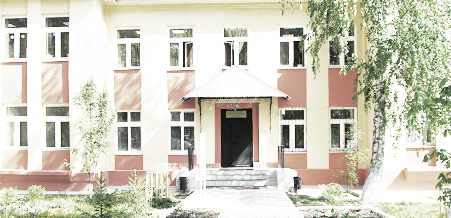 ДУБРАВЫПЕЧАТНОЕ СРЕДСТВО ИНФОРМАЦИИ АДМИНИСТРАЦИИ ГОРОДСКОГО ПОСЕЛЕНИЯ ПЕТРА ДУБРАВА муниципального района Волжский Самарской области   Четверг  15  декабря  2022 года                                                                   № 40 (264)                           ОФИЦИАЛЬНОЕ ОПУБЛИКОВАНИЕ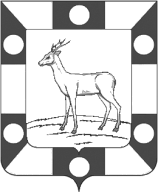 АДМИНИСТРАЦИЯ ГОРОДСКОГО ПОСЕЛЕНИЯ ПЕТРА ДУБРАВА МУНИЦИПАЛЬНОГО РАЙОНА ВОЛЖСКИЙ САМАРСКОЙ ОБЛАСТИ

ПОСТАНОВЛЕНИЕ

от   13.12.2022  N  309
Об утверждении Порядка проведения инвентаризации земельных участков и мест захоронений на кладбище муниципального образования городского поселения Петра Дубрава муниципального района Волжский Самарской области      В соответствии с Федеральным законом от 12.01.1996 N 8-ФЗ "О погребении и похоронном деле", Федеральным законом от 06.10.2003 N 131-ФЗ "Об общих принципах организации местного самоуправления в Российской Федерации", на основании Устава муниципального образования городского поселения Петра Дубрава, Администрация городского поселения Петра Дубрава муниципального района Волжский Самарской области ПОСТАНОВЛЯЕТ:       1. Утвердить Порядок проведения инвентаризации земельных участков и мест захоронений на кладбище муниципального образования городского поселения Петра Дубрава муниципального района Волжский Самарской области (приложение).       2. Обнародовать настоящее Постановление путем его размещения в печатном средстве информации г.п. Петра Дубрава «Голос Дубравы» и на официальном сайте муниципального образования в информационно-телекоммуникационной сети "Интернет, на информационных стендах, в местах официального обнародования муниципальных правовых актов муниципального образования городского поселения Петра Дубрава муниципального района Волжский Самарской области.       3. Постановление вступает в силу на следующий день, со дня его официального  опубликования.       4. Контроль за исполнением постановления возложить на заместителя Главы поселения Чернышова Г.В.

Глава  городского  поселенияПетра Дубрава                                                                                 В.А.КрашенинниковЧернышов  2261615Приложение
к постановлению Администрации городского поселения Петра Дубравамуниципального района Волжский Самарской области
от   13.12.2022 N 309

ПОРЯДОК ПРОВЕДЕНИЯ ИНВЕНТАРИЗАЦИИ ЗЕМЕЛЬНЫХ УЧАСТКОВ И МЕСТ ЗАХОРОНЕНИЙ НА КЛАДБИЩЕ МУНИЦИПАЛЬНОГО ОБРАЗОВАНИЯГОРОДСКОГО ПОСЕЛЕНИЯ ПЕТРА ДУБРАВА МУНИЦИПАЛЬНОГО РАЙОНА ВОЛЖСКИЙ САМАРСКОЙ ОБЛАСТИ 

I. Общие положения 1. Настоящий Порядок проведения инвентаризации земельных участков и мест захоронений на кладбище муниципального образования городского поселения Петра Дубрава муниципального района Волжский Самарской области (далее - Порядок) устанавливает единые требования к проведению инвентаризации земельных участков и мест захоронений на кладбище, находящемся на территории муниципального образования городского поселения Петра Дубрава муниципального района Волжский Самарской области (далее - кладбища).2. Объектами инвентаризации являются земельные участки и места захоронений на территории кладбища.3. Уполномоченное учреждение (уполномоченное лицо) муниципального образования городского поселения Петра Дубрава муниципального района Волжский Самарской области в сфере погребения и похоронного дела (далее - уполномоченное учреждение, уполномоченное лицо) ведет учет земельных участков и мест захоронений на территории кладбища в электронном виде посредством ведения описи земельных участков и мест захоронений.4. Инвентаризация земельных участков и мест захоронений проводится не реже одного раза в три года.Проведение инвентаризации земельных участков и мест захоронений на вновь образуемых кладбищах проводится по истечении двух лет, но не позднее трех лет с момента образования кладбища и утверждения его планировки.5. Основными целями инвентаризации земельных участков и мест захоронений являются:1) систематизация данных о местах захоронений на кладбище;2) выявление неучтенных, бесхозяйных, брошенных, неухоженных захоронений, а также свободных для захоронений земельных участков;3) учет территории в зоне захоронения кладбища, не занятой местами захоронений;4) перевод книг регистрации захоронений (захоронений урн с прахом) и книг регистрации надмогильных сооружений (надгробий) в электронный вид;5) планирование территории кладбищ;6) определение состояния могил и/или надмогильных сооружений (надгробий);7) восстановление сведений утерянных, утраченных книг регистрации захоронений (сведений о погребенном, месте погребения).

II. Основные правила проведения инвентаризации земельных участков и мест захоронений6. Решение о проведении инвентаризации, сроках ее проведения, перечне кладбищ, на которых планируется провести инвентаризацию, принимается Главой городского поселения Петра Дубрава муниципального района Волжский Самарской области (далее – Глава поселения).Решение должно содержать:- цель проведения инвентаризации и причину ее проведения;- наименование и место расположения кладбища, на территории которого будет проводиться инвентаризация;- даты начала и окончания инвентаризации.- сообщение о временном ограничении деятельности (работы) инвентаризуемого кладбища и порядке его деятельности в период инвентаризации. 7. Инвентаризация проводится уполномоченным учреждением своими силами либо путем заключения муниципального контракта (договора) на выполнение работ (оказание услуг) по проведению инвентаризации земельных участков и мест захоронений с соблюдением требований законодательства Российской Федерации.В случае проведения инвентаризации непосредственно уполномоченным учреждением создается инвентаризационная комиссия, состав которой определяется руководителем уполномоченного учреждения. В случае проведения инвентаризации иной организацией путем заключения с ней договора – инвентаризационная комиссия не создается. При формировании инвентаризационной комиссии учитываются положения законодательства Российской Федерации о противодействии коррупции в части недопущения конфликта интересов (заинтересованности).8. До начала проведения инвентаризации на кладбище уполномоченное учреждение, уполномоченная организация, проверяет наличие книг регистрации захоронений (захоронений урн с прахом), книг регистрации надмогильных сооружений (надгробий) по соответствующему кладбищу.9. Отсутствие книг регистрации захоронений (захоронений урн с прахом) и книг регистрации надмогильных сооружений (надгробий) вследствие их утраты либо неведения основанием для непроведения инвентаризации мест захоронений не является.10. В случае если книги регистрации захоронений (захоронений урн с прахом) находятся на постоянном хранении в муниципальном архиве, уполномоченный орган (организация) вправе их истребовать на период проведения инвентаризации мест захоронений из муниципального архива с соблюдением требований законодательства об архивном деле в Российской Федерации.11. В ходе проведения инвентаризации мест захоронений проверяется достоверность, полнота и точность внесения данных о произведенных захоронениях в книги регистрации захоронений (захоронений урн с прахом), книги регистрации надмогильных сооружений (надгробий).

III. Порядок проведения инвентаризации мест захоронений12. Инвентаризация мест захоронений производится путем изучения сведений данных книг регистрации захоронений (захоронений урн с прахом), книг регистрации надмогильных сооружений (надгробий) и обследования кладбищ, на которых проводится инвентаризация мест захоронений.13. По результатам изучения книг регистрации захоронений (захоронений урн с прахом), книг регистрации надмогильных сооружений (надгробий), обследования кладбищ представителем инвентаризационной комиссии либо организацией, с которой заключен муниципальный контракт (договор) на выполнение работ по проведению инвентаризации мест захоронений (далее - организация), создается инвентаризационная опись с возможностью дальнейшего использования структурами, уполномоченными в области похоронного дела, в который вносятся сведения из книг регистрации захоронений (захоронений урн с прахом) и книг регистрации надмогильных сооружений (надгробий).Перечень и структура полей для заполнения в электронном документе указаны в приложении к настоящему Порядку.В случае отсутствия сведений о произведенных захоронениях в книге регистрации захоронений (захоронений урн с прахом) и книге регистрации надмогильных сооружений (надгробий) соответствующее поле электронного документа заполняется значением "Информация отсутствует".Поле "Источник сведений" в электронном документе заполняется значением "Книга регистрации захоронений (захоронений урн с прахом), книга регистрации надмогильных сооружений (надгробий)" либо "Обследование кладбища".Не допускается вносить в инвентаризационную опись данные о захоронениях со слов без проверки их фактического наличия и сверки с данными регистрационного знака (при его отсутствии - с данными на надгробном сооружении (надгробии) или ином ритуальном знаке, если таковые установлены на захоронении).14. Обследование кладбища включает определение размера места захоронения, вида места захоронения (одиночное, родственное, семейное (родовое), воинское, почетное, захоронение в нише стены скорби), нумерацию места захоронения, определение координат границ места захоронения, фотофиксацию места захоронения и надмогильных сооружений (надгробий), расположенных в границах места захоронения.15. При невозможности установить на могиле фамилию, имя, отчество (при наличии) умершего в полях "Фамилия умершего", "Имя умершего", "Отчество умершего" электронного документа заносится значение "Неизвестно".При невозможности установить на могиле даты рождения и смерти умершего поля "Дата рождения умершего" и "Дата смерти умершего" электронного документа не заполняются.16. При отсутствии на могиле умершего регистрационного знака производится сверка сведений книг регистрации захоронений (захоронений урн с прахом) с данными об умершем (Ф.И.О. умершего, даты его рождения и смерти), содержащимися на надмогильном сооружении (надгробии).В случае отсутствия регистрационного знака на могиле и записи в книгах регистрации захоронений (захоронений урн с прахом) о произведенном захоронении, но наличия информации об умершем на могиле, позволяющей идентифицировать соответствующее захоронение, поля "Номер захоронения, указанный в книге регистрации захоронений (захоронений урн с прахом)" и "Номер захоронения, указанный на регистрационном знаке захоронения" электронного документа заполняются значением "Информация отсутствует".Остальные структурные поля электронного документа заполняются исходя из наличия имеющейся информации о захоронении.17. В случае если в книгах регистрации захоронений (захоронений урн с прахом) и на могиле отсутствует информация об умершем, позволяющая идентифицировать захоронение, в поле электронного документа "Статус" вводится значение "Занято, бесхозяйное".18. При выявлении нарушений порядка захоронения, по которым отсутствуют или указаны неправильные данные в книге регистрации захоронений, инвентаризационная комиссия должна включить в опись данные, установленные в ходе проведения инвентаризации.19. В случае отсутствия книг регистрации захоронений (захоронений урн с прахом) (книги утеряны, сгорели и т.п.) но кладбищу формируются новые книги регистрации захоронений (захоронений урн с прахом), в которые производится запись о захоронениях, произведенных на соответствующем кладбище.В инвентаризационной описи захоронений в графе "Примечание" делается запись "восстановление регистрации захоронения" и указывается дата восстановления регистрации согласно внесенной записи в новую книгу регистрации захоронений (захоронений урн с прахом), в графе "номер захоронения, указанный в книге регистрации захоронений (захоронений урн с прахом)" указывается порядковый номер согласно записи в новой книге регистрации захоронений (захоронений урн с прахом).

IV. Порядок проведения инвентаризации земельных участков20. При обследовании земельных участков, расположенных в зоне захоронения кладбища, не занятой местами захоронений, устанавливаются их размеры и координаты, а также производится их нумерация и фотофиксация.Сведения о таких участках вносятся в единую инвентаризационную опись.

V. Порядок оформления результатов инвентаризации мест захоронений21. Сведения о местах захоронения при обследовании кладбищ и сведения книг регистрации захоронений (захоронений урн с прахом), книг регистрации надмогильных сооружений (надгробий) о произведенных захоронениях сопоставляются.Сопоставление сведений осуществляется по фамилии, имени, отчеству (при наличии) умершего, дате его рождения и смерти.При наличии сведений об умершем в книге регистрации захоронений урн с прахом, книге регистрации надмогильных сооружений (надгробий) и в данных, полученных в результате обследования кладбищ, запись в едином электронном документе объединяется в одну и дополняется данными.Поле "Источник сведений" заполняется значением "Книга регистрации захоронений (захоронений урн с прахом), книга регистрации надмогильных сооружений (надгробий), обследование кладбища".Если данные об умершем имеются только в одном источнике, запись в единый электронный документ переносится на основании имеющегося источника.22. По результатам сопоставления электронных документов организацией создается единая инвентаризационная опись в форме электронного документа с открытым структурированным форматом, содержащего строки согласно приложению к настоящему Порядку.23. За разглашение или передачу сведений об инвентаризации мест захоронений на стадии проведения и по результату проведения инвентаризации третьим лицам организация, осуществляющая инвентаризацию в рамках муниципальных контрактов (договоров), несет ответственность в соответствии с законодательством Российской Федерации и законодательством Самарской области.

VI. Использование полученной информации24. Полученные в результате проведения работ по инвентаризации земельных участков и мест захоронений информация и материалы обрабатываются и систематизируются уполномоченным учреждением (организацией), которое не позднее трех месяцев с момента приемки результатов работ подготавливает аналитическую информацию, содержащую сведения:1) Соответствие или несоответствие данных о зарегистрированных местах захоронений, надгробных сооружениях и их видах фактической ситуации с указанием соответствующих фактов.2) Информация о неблагоустроенных (брошенных) захоронениях.3) Предложения по планированию территории кладбища.4) Предложения по созданию на территории кладбища зон захоронений определенных видов.5) Предложения по закрытию и созданию новых кладбищ.6) Другая информация и предложения.25. Аналитическая информация, указанная в пункте 24 настоящего Порядка, хранится в уполномоченном учреждении (организации), а также направляется заместителю главы поселения для сведения. Приложение 1
                                           к Порядку проведения инвентаризации
                                          земельных участков и мест захоронений
                                            на кладбище муниципального
                                      образования городского поселения Петра Дубрава муниципального района Волжский Самарской области 

Перечень обязательных данных по результатам инвентаризацииАДМИНИСТРАЦИЯ ГОРОДСКОГО ПОСЕЛЕНИЯ ПЕТРА ДУБРАВА МУНИЦИПАЛЬНОГО РАЙОНА ВОЛЖСКИЙ САМАРСКОЙ ОБЛАСТИ

ПОСТАНОВЛЕНИЕ

от  13.12.2022  N  310
О проведении инвентаризации земельных участков и мест захоронений на кладбище муниципального образования городского поселения Петра Дубрава муниципального района Волжский Самарской области             В соответствии с Федеральным законом от 12.01.1996 N 8-ФЗ "О погребении и похоронном деле", Федеральным законом от 06.10.2003 N 131-ФЗ "Об общих принципах организации местного самоуправления в Российской Федерации", на основании Устава городского поселения Петра Дубрава муниципального района Волжский Самарской области, постановления Администрации городского поселения Петра Дубрава муниципального района Волжский Самарской области № 309 от 13.12.2022 «Об утверждении Порядка проведения инвентаризации земельных участков и мест захоронений на кладбище городского поселения Петра Дубрава муниципального района Волжский Самарской области», Администрация городского поселения Петра Дубрава муниципального района Волжский Самарской области ПОСТАНОВЛЯЕТ:Провести инвентаризацию мест захоронений, расположенных на территории муниципального образования городское поселение Петра Дубрава муниципального района Волжский Самарской области согласно Приложения № 1 к настоящему постановлению.Установить срок проведения инвентаризации: начало проведения инвентаризации  – следующий день после официального опубликования настоящего Постановления, срок окончания проведения инвентаризации - до 30 декабря 2023 года.Целями проведения инвентаризации являются систематизация данных о местах захоронений на кладбище, выявление неучтенных, бесхозяйных, брошенных, неухоженных захоронений, а также свободных для захоронений земельных участков, учет территории в зоне захоронения кладбища, не занятой местами захоронений, перевод книг регистрации захоронений (захоронений урн с прахом) и книг регистрации надмогильных сооружений (надгробий) в электронный вид,  планирование территории кладбища, определение состояния могил и/или надмогильных сооружений (надгробий), восстановление сведений утерянных, утраченных книг регистрации захоронений (сведений о погребенном, месте погребения).На время проведения инвентаризации деятельность (работа) кладбища, указанного в Приложении № 1 к настоящему постановлению, временно ограничивается, погребения (захоронения) производятся при условии согласования с инвентаризационной комиссией (организаций проводящей инвентаризацию, с которой заключен договор на проведение технической инвентаризации), при наличии места для погребения (захоронения).Разместить настоящее постановление на официальном сайте Администрации городского поселения Петра Дубрава муниципального района Волжский Самарской области в информационно-телекоммуникационной сети «Интернет» и опубликовать в печатном средстве информации г.п. Петра Дубрава «Голос Дубравы». Настоящее постановление вступает в силу со дня его официального опубликования. Глава городского поселения Петра Дубрава                                                                                        В.А.Крашенинников Чернышов  2261615                                                                                                                                                                                                    Приложение № 1 к постановлению Администрации городского поселения Петра Дубрава муниципального района Волжский Самарской областиот  13.12.2022   №  310Перечень мест захоронений (земельных участков),расположенных на территории городского поселения Петра Дубрава муниципального района Волжский Самарской области подлежащих инвентаризации Глава  городского поселенияПетра Дубрава                                                                             В.А.Крашенинников         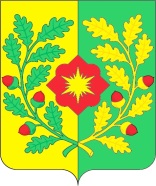 АДМИНИСТРАЦИЯ ГОРОДСКОГО ПОСЕЛЕНИЯ ПЕТРА ДУБРАВА МУНИЦИПАЛЬНОГО РАЙОНА ВОЛЖСКИЙ САМАРСКОЙ ОБЛАСТИПОСТАНОВЛЕНИЕ	от    14.12.2022  №  315Об утверждении Программы профилактики рисков причинения вреда (ущерба) охраняемым законом ценностям в области муниципального контроля в сфере благоустройства на территории городского поселения Петра Дубрава на 2023 год (без плановых мероприятий)В соответствии со статьей 44 Федерального закона от 31.07.2020 № 248-ФЗ «О государственном контроле (надзоре) и муниципальном контроле в Российской Федерации», постановлением Правительства Российской Федерации от 25.06.2021 № 990 «Об утверждении Правил разработки и утверждения контрольными (надзорными) органами программы профилактики рисков причинения вреда (ущерба) охраняемым законом ценностям»,  Администрация городского поселения Петра Дубрава муниципального района Волжский Самарской области ПОСТАНОВЛЯЕТ:            1. Утвердить Программу профилактики рисков причинения вреда (ущерба) охраняемым законом ценностям в области муниципального контроля в сфере благоустройства на территории городского поселения Петра Дубрава муниципального района Волжский Самарской области на 2023 год согласно приложению.         2. Опубликовать настоящее постановление в печатном средстве информации г.п. Петра Дубрава «Голос Дубравы»         3. Обеспечить размещение настоящего Постановления на официальном сайте Администрации городского поселения Петра Дубрава муниципального района Волжский Самарской области в информационно-коммуникационной сети «Интернет» в разделе «Контрольно-надзорная деятельность».         4. Настоящее Постановление вступает в силу со дня его официального опубликования. Глава городского поселенияПетра Дубрава                                                                                           В.А.КрашенинниковЧернышов   226-16-15Приложение                                                                          к постановлению Администрации городского поселения Петра Дубрава от  14.12.2022  № 315Программа профилактики рисков причинения вреда (ущерба) охраняемым законом ценностям в области муниципального контроля в сфере благоустройства на территории городского поселения Петра Дубрава муниципального района Волжский Самарской области на 2023 год (без плановых мероприятий)(далее также – программа профилактики)1. Анализ текущего состояния осуществления вида контроля, описание текущего развития профилактической деятельности контрольного органа, характеристика проблем, на решение которых направлена программа профилактики1.1. Анализ текущего состояния осуществления вида контроля.С  принятием Федерального закона от 11.06.2021 № 170-ФЗ «О внесении изменений в отдельные законодательные акты Российской Федерации в связи с принятием Федерального закона «О государственном контроле (надзоре) и муниципальном контроле в Российской Федерации» (далее – Федеральный закон № 170-ФЗ) к предмету муниципального контроля в сфере благоустройства было отнесено соблюдение юридическими лицами, индивидуальными предпринимателями, гражданами (далее – контролируемые лица) Правил благоустройства территории городского поселения Петра Дубрава  (далее – Правила благоустройства), требований к обеспечению доступности для инвалидов объектов социальной, инженерной и транспортной инфраструктур и предоставляемых услуг (далее также – обязательные требования).До принятия Федерального закона № 170-ФЗ контроль в сфере благоустройства не осуществлялся на системной основе в соответствии с Федеральным законом от 26.12.2008 № 294-ФЗ «О защите прав юридических лиц и индивидуальных предпринимателей при осуществлении государственного контроля (надзора) и муниципального контроля». Контроль за соблюдением Правила благоустройства осуществлялся исключительно в соответствии с законодательством об административных правонарушениях на предмет выявления признаков административных правонарушений в сфере благоустройства, предусмотренных Законом Самарской области от 01.11.2007 № 115-ГД «Об административных правонарушениях на территории Самарской области».В ряде случаев лица, виновные в нарушении Правил благоустройства, были привлечены к административной ответственности.1.2. Описание текущего развития профилактической деятельности контрольного органа.Профилактическая деятельность в соответствии с Федеральным законом от 26.12.2008 № 294-ФЗ «О защите прав юридических лиц и индивидуальных предпринимателей при осуществлении государственного контроля (надзора) и муниципального контроля» Администрацией городского поселения Петра Дубрава (далее также – администрация или контрольный орган) на системной основе не осуществлялась.1.3. К проблемам, на решение которых направлена программа профилактики, относятся случаи:1) ненадлежащего содержания прилегающих территорий;2) несвоевременной очистки кровель зданий, сооружений от снега, наледи и сосулек; 3) не устранения произрастающих на принадлежащих контролируемым лицам земельных участках и прилегающих территориях карантинных, ядовитых и сорных растений;4) складирования твердых коммунальных отходов вне выделенных для такого складирования мест;5) выгула животных и выпаса сельскохозяйственных животных и птиц на территориях общего пользования.Наиболее распространенными причинами перечисленных нарушений являются отсутствие у отдельных граждан экологической культуры, стремления к сохранению чистоты, а также стремление к экономии ресурсов, необходимых для систематического проведения мероприятий, направленных на создание комфортных условий проживания и сохранность окружающей среды.      В ряде случаев у граждан отсутствует представление о размерах административных штрафов, подлежащих уплате в случае нарушения Правил благоустройства.Мероприятия программы профилактики будут способствовать частичному решению обозначенных проблем в связи с повышением информированности контролируемых лиц относительно последствий нарушения обязательных требований и способов устранения нарушений предусмотренными законодательством и муниципальными правовыми актами способами. 2. Цели и задачи реализации программы профилактики2.1. Целями профилактики рисков причинения вреда (ущерба) охраняемым законом ценностям являются:1) стимулирование добросовестного соблюдения обязательных требований всеми контролируемыми лицами;2) устранение условий, причин и факторов, способных привести к нарушениям обязательных требований и (или) причинению вреда (ущерба) охраняемым законом ценностям;3) создание условий для доведения обязательных требований до контролируемых лиц, повышение информированности о способах их соблюдения.2.2. Для достижения целей профилактики рисков причинения вреда (ущерба) охраняемым законом ценностям выполняются следующие задачи:1) анализ выявленных в результате проведения муниципального контроля в сфере благоустройства нарушений обязательных требований;2) оценка состояния подконтрольной среды (оценка возможной угрозы причинения вреда жизни, здоровью граждан) и установление зависимости видов и интенсивности профилактических мероприятий с учетом состояния подконтрольной среды;3) организация и проведение профилактических мероприятий с учетом состояния подконтрольной среды и анализа выявленных в результате проведения муниципального контроля в сфере благоустройства нарушений обязательных требований.3. Перечень профилактических мероприятий, сроки (периодичность) их проведения3.1. Перечень профилактических мероприятий, сроки (периодичность) их проведения представлены в таблице.4. Показатели результативности и эффективности программы профилактикиПоказатели результативности программы профилактики определяются в соответствии со следующей таблицей.Под оценкой эффективности программы профилактики понимается оценка изменения количества нарушений обязательных требований по итогам проведенных профилактических мероприятий. Текущая (ежеквартальная) оценка результативности и эффективности программы профилактики осуществляется Главой городского поселения Петра Дубрава.Ежегодная оценка результативности и эффективности программы профилактики осуществляется Собранием Представителей городского поселения Петра Дубрава муниципального района Волжский Самарской области. Для осуществления ежегодной оценки результативности и эффективности программы профилактики администрацией не позднее 1 июля 2024 года (года, следующего за отчетным) в Собрание Представителей городского поселения Петра Дубрава муниципального района Волжский Самарской области представляется информация о степени достижения предусмотренных настоящим разделом показателей результативности программы профилактики, а также информация об изменении количества нарушений обязательных требований. АДМИНИСТРАЦИЯ ГОРОДСКОГО ПОСЕЛЕНИЯ ПЕТРА ДУБРАВА МУНИЦИПАЛЬНОГО РАЙОНА ВОЛЖСКИЙ САМАРСКОЙ ОБЛАСТИПОСТАНОВЛЕНИЕ	от  14.12.2022  № 314Об утверждении Программы профилактики рисков причинения вреда (ущерба) охраняемым законом ценностям в области муниципального контроля в сфере благоустройства на территории городского поселения Петра Дубрава на 2023 год (с плановыми мероприятиями)В соответствии со статьей 44 Федерального закона от 31.07.2020 № 248-ФЗ «О государственном контроле (надзоре) и муниципальном контроле в Российской Федерации», постановлением Правительства Российской Федерации от 25.06.2021 № 990 «Об утверждении Правил разработки и утверждения контрольными (надзорными) органами программы профилактики рисков причинения вреда (ущерба) охраняемым законом ценностям»,  Администрация городского поселения Петра Дубрава муниципального района Волжский Самарской области ПОСТАНОВЛЯЕТ:1. Утвердить Программу профилактики рисков причинения вреда (ущерба) охраняемым законом ценностям в области муниципального контроля в сфере благоустройства на территории городского поселения Петра Дубрава муниципального района Волжский Самарской области на 2023 год согласно приложению.             2. Настоящее Постановление вступает в силу со дня его официального опубликования. 3. Обеспечить размещение настоящего Постановления на официальном сайте Администрации городского поселения Петра Дубрава муниципального района Волжский Самарской области в информационно-коммуникационной сети «Интернет» в разделе «Контрольно-надзорная деятельность».Глава городского поселения                                                                                                                                         Петра Дубрава                                                                                           В.А.КрашенинниковЧернышов   226-16-15Приложениек постановлению Администрации городского поселения Петра Дубрава от   14.12.2022 №  314Программа профилактики рисков причинения вреда (ущерба) охраняемым законом ценностям в области муниципального контроля в сфере благоустройства на территории городского поселения Петра Дубрава муниципального района Волжский Самарской области на 2023 год (с плановыми мероприятиями)(далее также – программа профилактики)1. Анализ текущего состояния осуществления вида контроля, описание текущего развития профилактической деятельности контрольного органа, характеристика проблем, на решение которых направлена программа профилактики1.1. Анализ текущего состояния осуществления вида контроля. С принятием Федерального закона от 11.06.2021 № 170-ФЗ «О внесении изменений в отдельные законодательные акты Российской Федерации в связи с принятием Федерального закона «О государственном контроле (надзоре) и муниципальном контроле в Российской Федерации» (далее – Федеральный закон № 170-ФЗ) к предмету муниципального контроля в сфере благоустройства было отнесено соблюдение юридическими лицами, индивидуальными предпринимателями, гражданами (далее – контролируемые лица) Правил благоустройства территории городского поселения Петра Дубрава муниципального района Волжский Самарской области(далее – Правила благоустройства), требований к обеспечению доступности для инвалидов объектов социальной, инженерной и транспортной инфраструктур и предоставляемых услуг (далее также – обязательные требования).До принятия Федерального закона № 170-ФЗ контроль в сфере благоустройства не осуществлялся на системной основе в соответствии с Федеральным законом от 26.12.2008 № 294-ФЗ «О защите прав юридических лиц и индивидуальных предпринимателей при осуществлении государственного контроля (надзора) и муниципального контроля». Контроль за соблюдением Правила благоустройства осуществлялся исключительно в соответствии с законодательством об административных правонарушениях на предмет выявления признаков административных правонарушений в сфере благоустройства, предусмотренных Законом Самарской области от 01.11.2007 № 115-ГД «Об административных правонарушениях на территории Самарской области».1.2. Описание текущего развития профилактической деятельности контрольного органа.Профилактическая деятельность в соответствии с Федеральным законом от 26.12.2008 № 294-ФЗ «О защите прав юридических лиц и индивидуальных предпринимателей при осуществлении государственного контроля (надзора) и муниципального контроля» администрацией городского поселения Петра Дубрава  (далее также – администрация или контрольный орган) на системной основе не осуществлялась.1.3. К проблемам, на решение которых направлена программа профилактики, относятся случаи:1) ненадлежащего содержания прилегающих территорий;2) несвоевременной очистки кровель зданий, сооружений от снега, наледи и сосулек;              3) не устранения произрастающих на принадлежащих контролируемым лицам земельных участках и прилегающих территориях карантинных, ядовитых и сорных растений;              4) складирования твердых коммунальных отходов вне выделенных для такого складирования мест;              5) выгула животных и выпаса сельскохозяйственных животных и птиц на территориях общего пользования.Наиболее распространенными причинами перечисленных нарушений являются отсутствие у отдельных граждан экологической культуры, стремления к сохранению чистоты, а также стремление к экономии ресурсов, необходимых для систематического проведения мероприятий, направленных на создание комфортных условий проживания и сохранность окружающей среды.      В ряде случаев у граждан отсутствует представление о размерах административных штрафов, подлежащих уплате в случае нарушения Правил благоустройства.Мероприятия программы профилактики будут способствовать частичному решению обозначенных проблем в связи с повышением информированности контролируемых лиц относительно последствий нарушения обязательных требований и способов устранения нарушений предусмотренными законодательством и муниципальными правовыми актами способами. При реализации мероприятий программы профилактики повышенное внимание должно быть уделено контролируемым лицам, владеющим и (или) использующим объекты муниципального контроля в сфере благоустройства, отнесенные к категориям высокого и среднего рисков. 2. Цели и задачи реализации программы профилактики2.1. Целями профилактики рисков причинения вреда (ущерба) охраняемым законом ценностям являются:1) стимулирование добросовестного соблюдения обязательных требований всеми контролируемыми лицами;2) устранение условий, причин и факторов, способных привести к нарушениям обязательных требований и (или) причинению вреда (ущерба) охраняемым законом ценностям;3) создание условий для доведения обязательных требований до контролируемых лиц, повышение информированности о способах их соблюдения.2.2. Для достижения целей профилактики рисков причинения вреда (ущерба) охраняемым законом ценностям выполняются следующие задачи:1) анализ выявленных в результате проведения муниципального контроля в сфере благоустройства нарушений обязательных требований;2) оценка состояния подконтрольной среды (оценка возможной угрозы причинения вреда жизни, здоровью граждан) и установление зависимости видов и интенсивности профилактических мероприятий с учетом состояния подконтрольной среды;3) организация и проведение профилактических мероприятий с учетом состояния подконтрольной среды, и анализа выявленных в результате проведения муниципального контроля в сфере благоустройства нарушений обязательных требований.3. Перечень профилактических мероприятий, сроки (периодичность) их проведения3.1. Перечень профилактических мероприятий, сроки (периодичность) их проведения представлены в таблице.4. Показатели результативности и эффективности программы профилактикиПоказатели результативности программы профилактики определяются в соответствии со следующей таблицей.Под оценкой эффективности программы профилактики понимается оценка изменения количества нарушений обязательных требований, в том числе в отношении объектов муниципального контроля в сфере благоустройства, отнесенных к категориям высокого и среднего рисков, по итогам проведенных профилактических мероприятий. Текущая (ежеквартальная) оценка результативности и эффективности программы профилактики осуществляется Главой городского поселения Петра Дубрава.Ежегодная оценка результативности и эффективности программы профилактики осуществляется Собранием Представителей городского поселения Петра Дубрава муниципального района Волжский Самарской области. Для осуществления ежегодной оценки результативности и эффективности программы профилактики администрацией не позднее 1 июля 2024 года (года, следующего за отчетным) в Собрание Представителей Петра Дубрава муниципального района Волжский Самарской области представляется информация о степени достижения предусмотренных настоящим разделом показателей результативности программы профилактики, а также информация об изменении количества нарушений обязательных требований, в том числе в отношении объектов муниципального контроля в сфере благоустройства, отнесенных к категориям высокого и среднего рисков. АДМИНИСТРАЦИЯ ГОРОДСКОГО ПОСЕЛЕНИЯ ПЕТРА ДУБРАВА МУНИЦИПАЛЬНОГО РАЙОНА ВОЛЖСКИЙ САМАРСКОЙ ОБЛАСТИПОСТАНОВЛЕНИЕот 14.12.2022  №  313Об утверждении Программы профилактики рисков причинения вреда (ущерба) охраняемым законом ценностям при осуществлении на территории городского поселения Петра Дубрава муниципального района Волжский Самарской области                                                                 муниципального жилищного контроля на 2023 годВ соответствии со статьей 44 Федерального закона от 31.07.2020 № 248-ФЗ «О государственном контроле (надзоре) и муниципальном контроле в Российской Федерации», постановлением Правительства Российской Федерации от 25.06.2021 № 990 «Об утверждении Правил разработки и утверждения контрольными (надзорными) органами программы профилактики рисков причинения вреда (ущерба) охраняемым законом ценностям», Администрация городского поселения Петра Дубрава муниципального района Волжский Самарской области ПОСТАНОВЛЯЕТ:1. Утвердить Программу профилактики рисков причинения вреда (ущерба) охраняемым законом ценностям при осуществлении на территории городского поселения Петра Дубрава муниципального района Волжский Самарской области муниципального жилищного контроля на 2023 год согласно приложению.2. Настоящее Постановление вступает в силу со дня его официального опубликования.3. Опубликовать настоящее Постановление в печатном средстве информации г.п. Петра Дубрава «Голос Дубравы» и на официальном сайте Администрации городского поселения Петра Дубрава.4. Разместить настоящее Постановление на официальном сайте Администрации городского поселения Петра Дубрава муниципального района Волжский Самарской области в информационно-коммуникационной сети «Интернет» в разделе «Контрольно-надзорная деятельность».	5. Контроль за исполнением настоящего постановления оставляю за собой.Глава городского поселения                                                                    Петра Дубрава                                                                             В.А.КрашенинниковЧернышов  2261615Приложение № 1к постановлению Администрации  городского поселения Петра Дубрава муниципального района Волжский Самарской областиот  14.12.2022 №  313Программа профилактики рисков причинения вреда (ущерба) охраняемым законом ценностям при осуществлении муниципального жилищного контроля в городском поселении Петра Дубрава муниципального района Волжский Самарской области на 2023 год Настоящая программа профилактики рисков причинения вреда (ущерба) охраняемым законом ценностям при осуществлении муниципального жилищного контроля (далее - Программа), устанавливает порядок проведения профилактических мероприятий, направленных на предупреждение причинения вреда (ущерба) охраняемым законом ценностям, соблюдение которых оценивается в рамках осуществления муниципального жилищного контроля (далее – муниципальный контроль).I. Анализ текущего состояния осуществления муниципального контроля, описание текущего развития профилактической деятельности администрации городского поселения Петра Дубрава муниципального района Волжский Самарской области, характеристика проблем, на решение которых направлена ПрограммаОбъектами при осуществлении вида муниципального контроля являются: 1) деятельность, действия (бездействие) контролируемых лиц, в рамках которых должны соблюдаться обязательные требования, в том числе предъявляемые к контролируемым лицам, осуществляющим деятельность, действия (бездействие), указанные в подпунктах 1 – 11 пункта 1.2  Положения о муниципальном жилищном контроле;2) результаты деятельности контролируемых лиц, в том числе продукция (товары), работы и услуги, к которым предъявляются обязательные требования, указанные в подпунктах 1 – 11 пункта 1.2  Положения о муниципальном жилищном контроле;3) жилые помещения муниципального жилищного фонда, общее имущество в многоквартирных домах, в которых есть жилые помещения муниципального жилищного фонда, и другие объекты, к которым предъявляются обязательные требования. Согласно Положению на основании части 7 статьи 22 Федерального закона № 248-ФЗ система оценки и управления рисками при осуществлении муниципального жилищного контроля не применяется.Проведённая администрацией работа способствовала снижению общественно опасных последствий, возникающих в результате несоблюдения контролируемыми лицами обязательных требований.II. Цели и задачи реализации Программы1. Целями реализации Программы являются:- предупреждение нарушений обязательных требований в сфере  муниципального жилищного контроля;- предотвращение угрозы причинения, либо причинения вреда охраняемым законом ценностям по муниципальному жилищного контролю вследствие нарушений обязательных требований;- устранение существующих и потенциальных условий, причин и факторов, способных привести к нарушению обязательных требований и угрозе причинения, либо причинения вреда;- формирование моделей социально ответственного, добросовестного, правового поведения контролируемых лиц;- повышение прозрачности системы контрольно-надзорной деятельности.2. Задачами реализации Программы являются:- оценка возможной угрозы причинения, либо причинения вреда (ущерба) охраняемым законом ценностям по муниципальному жилищному контролю, выработка и реализация профилактических мер, способствующих ее снижению;- выявление факторов угрозы причинения, либо причинения вреда (ущерба), причин и условий, способствующих нарушению обязательных требований, определение способов устранения или снижения угрозы;- создание условий для изменения ценностного отношения контролируемых лиц к рисковому поведению, формирования позитивной ответственности за свое поведение, поддержания мотивации к добросовестному поведению;- регулярная ревизия обязательных требований и принятие мер к обеспечению реального влияния на подконтрольную сферу комплекса обязательных требований, соблюдение которых составляет предмет муниципального контроля;- формирование единого понимания обязательных требований у всех участников контрольно-надзорной деятельности;- создание и внедрение мер системы позитивной профилактики; повышение уровня правовой грамотности контролируемых лиц, в том числе путем обеспечения доступности информации об обязательных требованиях и необходимых мерах по их исполнению;- снижение издержек контрольно-надзорной деятельности и административной нагрузки на контролируемых лиц.III. Перечень профилактических мероприятий, сроки(периодичность) их проведения1. В соответствии с Положением о виде муниципального контроля, утвержденном решением представительного органа, проводятся следующие профилактические мероприятия: 1.1) информирование;1.2) обобщение правоприменительной практики;1.3) объявление предостережений;1.4) консультирование.Меры стимулирования добросовестности само обследование и профилактический визит в качестве профилактический мероприятий Положением не установлены.2. Перечень профилактических мероприятий с указанием сроков (периодичности) их проведения, ответственных за их осуществление указаны в приложении к Программе.IV. Показатели результативности и эффективности Программы1. Для оценки результативности и эффективности Программы устанавливаются следующие показатели результативности и эффективности:а) доля нарушений, выявленных в ходе проведения контрольных (надзорных)  мероприятий, от общего числа контрольных (надзорных)  мероприятий, осуществленных в отношении контролируемых лиц – ____ %.Показатель рассчитывается как процентное соотношение количества нарушений, выявленных в ходе проведения контрольных мероприятий, к общему количеству проведенных контрольных мероприятий;б) количество проведенных профилактических мероприятий.Показатель рассчитывается как отношение количества проведенных профилактических мероприятий к количеству проведенных контрольных мероприятий. Ожидается ежегодный рост указанного показателя. 2. Сведения о достижении показателей результативности и эффективности Программы включаются местной администрацией в состав доклада о виде муниципального контроля в соответствии со статьей 30 Федерального закона «О государственном контроле (надзоре) и муниципальном контроле в Российской Федерации». Приложение к ПрограммеПеречень профилактических мероприятий, сроки (периодичность) их проведения.АДМИНИСТРАЦИЯ ГОРОДСКОГО ПОСЕЛЕНИЯ ПЕТРА ДУБРАВА МУНИЦИПАЛЬНОГО РАЙОНА ВОЛЖСКИЙ САМАРСКОЙ ОБЛАСТИПОСТАНОВЛЕНИЕ	от  14.12.2022   №  312Об утверждении Программы профилактики рисков причинения вреда (ущерба) охраняемым законом ценностям при проведении муниципального контроля на автомобильном транспорте и в дорожном хозяйстве вне границ населенных пунктов в границах  городского поселения Петра Дубрава муниципального района Волжский Самарской области на 2023 годВ соответствии со статьей 44 Федерального закона от 31.07.2020 № 248-ФЗ «О государственном контроле (надзоре) и муниципальном контроле в Российской Федерации», постановлением Правительства Российской Федерации от 25.06.2021 № 990 «Об утверждении Правил разработки и утверждения контрольными (надзорными) органами программы профилактики рисков причинения вреда (ущерба) охраняемым законом ценностям», Администрация городского поселения Петра Дубрава муниципального района Волжский Самарской области  ПОСТАНОВЛЯЕТ:1.Утвердить Программу профилактики рисков причинения вреда (ущерба) охраняемым законом ценностям в области муниципального контроля на автомобильном транспорте и в дорожном хозяйстве вне границ населенных пунктов в границах городского поселения Петра Дубрава муниципального района Волжский Самарской области на 2023 год,  осуществляемого Администрацией городского поселения Петра Дубрава муниципального района Волжский Самарской области, согласно приложению № 1            2. Настоящее Постановление вступает в силу со дня его официального опубликования, но не ранее 1 января 2023 года.           3. Опубликовать настоящее Постановление в печатном средстве информации г.п. Петра Дубрава «Голос Дубравы».           4. Разместить настоящее Постановление на официальном сайте администрации городского поселения Петра Дубрава муниципального района Волжский Самарской области в информационно-коммуникационной сети «Интернет» в разделе «Контрольно-надзорная деятельность».Глава городского поселенияПетра Дубрава                                       	                      В.А.КрашенинниковЧернышов  2261615Приложение № 1к постановлению Администрациигородского поселения Петра Дубрава муниципального района ВолжскийСамарской областиот 14.12.2022  №  312(Типовая форма программы профилактики рисков причинения вреда (ущерба) охраняемым законом ценностям)Программа профилактики рисков причинения вреда (ущерба) охраняемым законом ценностям при проведении муниципального контроля на автомобильном транспорте  и в дорожном хозяйстве в границах  городского поселения Петра Дубрава муниципального района Волжский Самарской области на 2023 год Настоящая программа профилактики рисков причинения вреда (ущерба) охраняемым законом ценностям при осуществлении муниципального контроля на автомобильном транспорте  и в дорожном хозяйстве (далее - Программа), устанавливает порядок проведения профилактических мероприятий, направленных на предупреждение причинения вреда (ущерба) охраняемым законом ценностям, соблюдение которых оценивается в рамках осуществления муниципального контроля на автомобильном транспорте  и в дорожном хозяйстве в границах городского поселения Петра Дубрава муниципального района Волжский Самарской области (далее – муниципальный контроль).1. Анализ текущего состояния осуществления вида контроля, описание текущего развития профилактической деятельности контрольного органа, характеристика проблем, на решение которых направлена программа профилактикиОбъектами при осуществлении вида муниципального контроля являются:а) в рамках пункта 1 части 1 статьи 16 Федерального закона от 31.07.2020 № 248-ФЗ «О государственном контроле (надзоре) и муниципальном контроле в Российской Федерации»:- деятельность по использованию полос отвода и (или) придорожных полос автомобильных дорог общего пользования местного значения;- деятельность по осуществлению работ по капитальному ремонту, ремонту и содержанию автомобильных дорог общего пользования местного значения и искусственных дорожных сооружений на них;- деятельность по перевозкам по муниципальным маршрутам регулярных перевозок, не относящихся к предмету федерального государственного контроля (надзора) на автомобильном транспорте, городском наземном электрическом транспорте и в дорожном хозяйстве в области организации регулярных перевозок;б) в рамках пункта 2 части 1 статьи 16 Федерального закона от 31.07.2020 № 248-ФЗ «О государственном контроле (надзоре) и муниципальном контроле в Российской Федерации»:- внесение платы за проезд по платным автомобильным дорогам общего пользования местного значения, платным участкам таких автомобильных дорог (в случае создания платных автомобильных дорог общего пользования местного значения, платных участков таких автомобильных дорог);- внесение платы за пользование на платной основе парковками (парковочными местами), расположенными на автомобильных дорогах общего пользования местного значения (в случае создания таких парковок (парковочных мест);- внесение платы в счет возмещения вреда, причиняемого тяжеловесными транспортными средствами при движении по автомобильным дорогам местного значения;- внесение платы за присоединение объектов дорожного сервиса к автомобильным дорогам общего пользования местного значения;- дорожно-строительные материалы, указанные в приложении № 1 к техническому регламенту Таможенного союза «Безопасность автомобильных дорог» (ТР ТС 014/2011);- дорожно-строительные изделия, указанные в приложении № 2 к техническому регламенту Таможенного союза «Безопасность автомобильных дорог» (ТР ТС 014/2011);в) в рамках пункта 3 части 1 статьи 16 Федерального закона Федерального закона от 31.07.2020 № 248-ФЗ «О государственном контроле (надзоре) и муниципальном контроле в Российской Федерации»:- объекты дорожного сервиса, размещенные в полосах отвода и (или) придорожных полосах автомобильных дорог общего пользования местного значения;- придорожные полосы и полосы отвода автомобильных дорог общего пользования местного значения;- автомобильная дорога общего пользования местного значения и искусственные дорожные сооружения на ней;- примыкания к автомобильным дорогам местного значения, в том числе примыкания объектов дорожного сервиса.Контролируемыми лицами при осуществлении муниципального контроля являются юридические лица, индивидуальные предприниматели, граждане.Главной задачей администрации городского поселения Петра Дубрава муниципального района Волжский Самарской области при осуществлении муниципального контроля является переориентация контрольной деятельности на объекты повышенного риска и усиление профилактической работы в отношении всех объектов контроля, обеспечивая приоритет проведения профилактики. Проведённая администрацией работа способствовала снижению общественно опасных последствий, возникающих в результате несоблюдения контролируемыми лицами обязательных требований.2. Цели и задачи реализации Программы1. Целями реализации Программы являются:- предупреждение нарушений обязательных требований   муниципального контроля на автомобильном транспорте  и в дорожном хозяйстве;- предотвращение угрозы причинения, либо причинения вреда охраняемым законом ценностям по муниципальному контролю на автомобильном транспорте  и в дорожном хозяйстве вследствие нарушений обязательных требований;- устранение существующих и потенциальных условий, причин и факторов, способных привести к нарушению обязательных требований и угрозе причинения, либо причинения вреда;- формирование моделей социально ответственного, добросовестного, правового поведения контролируемых лиц;- повышение прозрачности системы контрольно-надзорной деятельности.2. Задачами реализации Программы являются:- оценка возможной угрозы причинения, либо причинения вреда (ущерба) охраняемым законом ценностям по муниципальному контролю на автомобильном транспорте  и в дорожном хозяйстве, выработка и реализация профилактических мер, способствующих ее снижению;- выявление факторов угрозы причинения, либо причинения вреда (ущерба), причин и условий, способствующих нарушению обязательных требований, определение способов устранения или снижения угрозы;- создание условий для изменения ценностного отношения контролируемых лиц к рисковому поведению, формирования позитивной ответственности за свое поведение, поддержания мотивации к добросовестному поведению;- регулярная ревизия обязательных требований и принятие мер к обеспечению реального влияния на подконтрольную сферу комплекса обязательных требований, соблюдение которых составляет предмет муниципального контроля;- формирование единого понимания обязательных требований у всех участников контрольно-надзорной деятельности;- создание и внедрение мер системы позитивной профилактики; -повышение уровня правовой грамотности контролируемых лиц, в том числе путем обеспечения доступности информации об обязательных требованиях и необходимых мерах по их исполнению;- снижение издержек контрольно-надзорной деятельности и административной нагрузки на контролируемых лиц.3. Перечень профилактических мероприятий, сроки (периодичность) их проведения1. В соответствии с Положением о виде муниципального контроля, утвержденном решением представительного органа, проводятся следующие профилактические мероприятия: 1) информирование;2) обобщение правоприменительной практики;3) объявление предостережений;4) консультирование.2. Перечень профилактических мероприятий с указанием сроков (периодичности) их проведения, ответственных за их осуществление указаны в приложении к Программе.4. Показатели результативности и эффективности программы профилактики1. Для оценки результативности и эффективности Программы устанавливаются следующие показатели результативности и эффективности:а) доля нарушений, выявленных в ходе проведения контрольных (надзорных)  мероприятий, от общего числа контрольных (надзорных)  мероприятий, осуществленных в отношении контролируемых лиц – ____ %.Показатель рассчитывается как процентное соотношение количества нарушений, выявленных в ходе проведения контрольных мероприятий, к общему количеству проведенных контрольных мероприятий;б) количество проведенных профилактических мероприятий.Показатель рассчитывается как отношение количества проведенных профилактических мероприятий к количеству проведенных контрольных мероприятий. Ожидается ежегодный рост указанного показателя. 2. Сведения о достижении показателей результативности и эффективности Программы включаются местной администрацией в состав доклада о виде муниципального контроля в соответствии со статьей 30 Федерального закона «О государственном контроле (надзоре) и муниципальном контроле в Российской Федерации». Приложение к ПрограммеПеречень профилактических мероприятий, сроки (периодичность) их проведения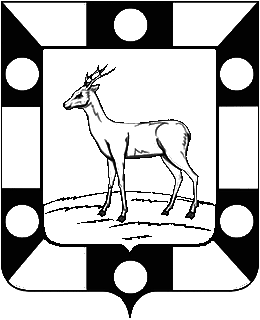 Собрание представителей городского поселения Петра Дубрава                    муниципального района Волжский Самарской области Четвертого созываРЕШЕНИЕ14.12.2022                                                                                                                      №126«Об утверждении местного бюджета городского поселения Петра Дубрава муниципального района Волжский Самарской области на 2023 год и на плановый период 2024 и 2025 годы в первом чтении».В соответствии с Конституцией Российской Федерации; Бюджетным кодексом Российской Федерации; Федеральным Законом Российской Федерации «Об общих принципах организации местного самоуправления в Российской Федерации» от 06.10.2003г. № 131-ФЗ; Положением «О бюджетном устройстве и бюджетном процессе в городском поселении Петра Дубрава муниципального района Волжский Самарской области», принятым Решением Собрания Представителей городского поселения Петра Дубрава муниципального района Волжский Самарской области № 192 от 15.06.2020 г.; Уставом городского поселения Петра Дубрава, Собрание Представителей городского поселения Петра Дубрава муниципального района Волжский Самарской области решило:Статья 11. Утвердить основные характеристики местного бюджета на 2023 год:     общий объем доходов – 35080,1  тыс. рублей;    общий объем расходов -35080,1 тыс. рублей;    дефицит/профицит - 0 тыс. рублей.2. Утвердить основные характеристики местного бюджета на 2024 год:     общий объем доходов – 35239,0  тыс. рублей;    общий объем расходов -35239,0 тыс. рублей;    дефицит/профицит- 0 тыс. рублей.3. Утвердить основные характеристики местного бюджета на 2025 год:     общий объем доходов  - 35185,2 тыс. рублей;    общий объем расходов -35185,2 тыс. рублей;    дефицит/профицит - 0 тыс. рублей.Статья 2Утвердить общий объем условно утвержденных расходов: на 2024 год – 881,0 тыс. рублей;на 2025 год – 1764,0 тыс. рублей;Статья 3Утвердить общий объем бюджетных ассигнований, направляемых на исполнение публичных нормативных обязательств: в 2023 году – в размере 480,3 тыс. рублей;в 2024 году – в размере 480,0 тыс. рублей;в 2025 году – в размере 480,0 тыс. рублей;Статья 41. Утвердить объем межбюджетных трансфертов, получаемых из других бюджетов бюджетной системы Российской Федерации: в 2023 году – в размере    8820,5 тыс. рублей;в 2024 году – в размере    8253,9 тыс. рублей;в 2025 году – в размере    8000,0 тыс. рублей;2. Утвердить объем безвозмездных поступлений в доход местного бюджета: в 2023 году – в размере   15565,1 тыс. рублей;в 2024 году – в размере   14724,0 тыс. рублей;в 2025 году – в размере   14470,2 тыс. рублей;Статья 51. Размер части прибыли, полученной муниципальными унитарными предприятиями городского поселения Петра Дубрава муниципального района Волжский Самарской области в очередном финансовом году, в том числе по итогам предыдущего года, являющейся неналоговым доходом местного бюджета, рассчитывается в процентном отношении от прибыли предприятия, определяемой согласно документам бухгалтерского учета и отчетности после уплаты налогов и иных обязательных платежей.2. Установить, что в местный бюджет перечисляется часть прибыли, полученной муниципальными унитарными предприятиями городского поселения Петра Дубрава муниципального района Волжский Самарской области в 2023 году, в том числе по итогам 2022 года, в размере 20 процентов.Статья 6Образовать в расходной части местного бюджета резервный фонд администрации городского поселения Петра Дубрава муниципального района Волжский Самарской области:в 2023 году – в размере 100,0 тыс. рублей;в 2024 году – в размере 100,0 тыс. рублей;в 2025 году – в размере 100,0 тыс. рублей.Статья 7Образовать в расходной части местного бюджета дорожный  фонд администрации городского поселения Петра Дубрава муниципального района Волжский Самарской области:в 2023 году – в размере 2370,0 тыс. рублей;в 2024 году – в размере 2370,0 тыс. рублей;в 2025 году – в размере 2470,0 тыс. рублей.Статья 8 Утвердить ведомственную структуру расходов местного бюджета на 2023 год,  согласно приложению № 1 к настоящему Решению.Статья 9 Утвердить ведомственную структуру расходов местного бюджета на плановый период 2024 и 2025 годов, согласно приложению № 2 к настоящему Решению.Статья 10Утвердить распределение бюджетных ассигнований по целевым статьям (муниципальным программным и непрограммным направлениям деятельности) группам и подгруппам видов расходов местного бюджета на 2023 год,  согласно приложению № 3 к настоящему Решению.Статья 11Утвердить распределение бюджетных ассигнований по целевым статьям (муниципальным программным и непрограммным направлениям деятельности) группам и подгруппам видов расходов местного бюджета на плановый период 2024 и 2025 годов, согласно приложению № 4 к настоящему Решению.Статья 121. Утвердить объем межбюджетных трансфертов, предоставляемых другим бюджетам бюджетной системы Российской Федерации:в 2023 году – в сумме 990,5тыс. рублей;в 2024 году - в сумме  385,3 тыс. рублей;в 2025 году - в сумме 385,3 тыс. рублей.Статья 131. Установить предельный объем муниципального долга городского поселения Петра Дубрава муниципального района Волжский Самарской области:в 2023 году – в сумме 0 тыс. рублей;в 2024 году - в сумме 0 тыс. рублей;в 2025 году - в сумме 0 тыс. рублей.2. Установить верхний предел муниципального долга городского поселения Петра Дубрава муниципального района Волжский Самарской области:на 1 января 2023 года – в сумме 0,00 тыс. рублей, в том числе верхний предел долга по муниципальным гарантиям – в сумме 0 тыс. рублей;на 1 января 2024 года – в сумме 0 тыс. рублей, в том числе верхний предел долга по муниципальным гарантиям – в сумме 0 тыс. рублей;на 1 января 2025 года – в сумме 0 тыс. рублей, в том числе верхний предел долга по муниципальным гарантиям – в сумме 0 тыс. рублей.3. Установить предельные объемы расходов на обслуживание муниципального долга городского поселения Петра Дубрава муниципального района Волжский Самарской области:в 2023 году – 0 тыс. рублей;в 2024 году – 0 тыс. рублей;в 2025 году – 0 тыс. рублей.Статья 141. Утвердить источники внутреннего финансирования дефицита местного бюджета на 2023 год согласно приложению № 5 к настоящему Решению.2. Утвердить источники внутреннего финансирования дефицита местного бюджета на плановый период 2024 и 2025 года, согласно приложению № 6 к настоящему Решению.Статья 15Утвердить программу муниципальных внутренних заимствований городского поселения Петра Дубрава  на 2023 -2025 годы в редакции приложения №7 к настоящему решению. Статья 16Утвердить программу муниципальных гарантий  городского поселения Петра Дубрава  на 2023 -2025 годы в редакции приложения №8 к настоящему решению.Статья 17Установить, что в 2022 -2024 годах за счет средств бюджета городского поселения Петра Дубрава муниципального района Волжский на безвозмездной и безвозвратной основе предоставляются субсидии юридическим лицам (муниципальным бюджетным учреждениям), на возмещение нормативных затрат, связанных с оказанием ими муниципальных услуг (выполнением работ) физическим и  (или) юридическим лицам и субсидии на иные цели в следующих сферах:- культуры;- физкультуры, спорта и молодежной политики;- в сфере управления недвижимым имуществом, технического обслуживания и ремонта автотранспортных средств, благоустройства территорий.Статья 18 Установить нормативы распределения неналоговых доходов между бюджетами на 2023 год и плановый период 2024 и 2025 годов согласно  приложения 9  к настоящему решениюСтатья 19Утвердить перечень муниципальных программ городского поселения Петра Дубрава муниципального района Волжский Самарской области, финансирование которых предусмотрено расходной частью бюджета городского поселения Петра Дубрава  на 2023-2025 годы, согласно приложению № 10 к настоящему Решению.Статья 20                                                                                                                                                      Настоящее Решение вступает в силу с 1 января 2023 года и действует по 31 декабря 2023 года.                                                                                                                                                                                                                                                                                    Статья 21Опубликовать настоящее Решение в печатном средстве информации городского поселения Петра Дубрава «Голос Дубравы». Глава городского поселения Петра Дубрава муниципального района ВолжскийСамарской области                                                                 В.А.КрашенинниковПредседатель Собрания представителейгородского поселения Петра Дубрава муниципального района ВолжскийСамарской области                                                                     Л.Н.Ларюшина            Приложение № 5		к Решению Собрания представителей городского поселения Петра Дубрава  муниципального района Волжский  Самарской области от «14» декабря 2022г. №126         Источники внутреннего финансирования дефицита местного бюджета на 2023 годПриложение № 6к Решению Собрания представителейгородского поселения Петра Дубравамуниципального района Волжский 		Самарской областиот «14» декабря 2022  №126    Источники внутреннего финансирования дефицита местного бюджета на плановый период 2024 и 2025 годов                                                                                                                    Приложение №7                                                                                                      к Решению Собрания представителей                                                                                                         городского поселения Петра Дубрава                                                                                                                        муниципального района Волжский                                                                                                                                                   Самарской области                                                                                                                            от «14» декабря 2022г. №126Программа муниципальных внутренних заимствований городского поселения Петра Дубрава на 2023 -2025 годы(тыс.руб)Программамуниципальных гарантий городского поселения Петра Дубрава муниципального района Волжский Самарской области на 2023 годВ 2023 году предоставление муниципальных гарантий муниципального района Волжский Самарской области не предусмотрено.Программамуниципальных гарантий городского поселения Петра Дубрава муниципального района Волжский Самарской области на 2024 годВ 2024 году предоставление муниципальных гарантий муниципального района Волжский Самарской области не предусмотрено.Программамуниципальных гарантий городского поселения Петра Дубрава муниципального района Волжский Самарской области на 2025 годВ 2025 году предоставление муниципальных гарантий муниципального района Волжский Самарской области не предусмотрено.В части прочих неналоговых доходов:- невыясненные поступления, зачисляемые                                                                                                              в бюджеты городских поселений				     117 01050 13 0000 180		100	- прочие неналоговые доходы бюджетов                                                                                                 городских поселений					     117 05050 13 0000 180		100- инициативные платежи, зачисляемые в бюджеты                                                                                                       городских поселений					     117 15030 13 0000 150		100Приложение № 11                                                                                                                                                                           к Решению Собрания представителей                                                                                                                    городского поселения Петра Дубрава                                                                                                              муниципального района Волжский                                                                                                                           Самарской области                                                                                                                                                                       от «14» декабря 2022 года № 126  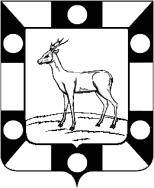 СОБРАНИЕ ПРЕДСТАВИТЕЛЕЙ ГОРОДСКОГО ПОСЕЛЕНИЯ                                                 ПЕТРА ДУБРАВА ВОЛЖСКОГО РАЙОНАСАМАРСКОЙ ОБЛАСТИЧетвертого созываРЕШЕНИЕ     14.12.2022 г.                                                                                                                            № 127«О внесении изменений в Положение «О размерах оплаты труда выборных должностных лиц, осуществляющих свои полномочия на постоянной основе и муниципальных служащих городского поселения Петра Дубрава муниципального района Волжский Самарской области», утвержденного решением Собрания представителей городского поселения Петра Дубрава от 26.09.2012 года №74 ».Руководствуясь с Федеральным законом от 02.03.2007 № 25-ФЗ   «О муниципальной службе в Российской Федерации»,  Законом Самарской области от 09.10.2007  №96-ГД  «О муниципальной службе в Самарской области», Уставом городского поселения Петра Дубрава муниципального района Волжский Самарской области,Собрание Представителей городского поселения Петра Дубрава Волжского района Самарской областиРЕШИЛО:	1. Внести следующие изменения в Положение «О размерах оплаты труда выборных должностных лиц, осуществляющих свои полномочия на постоянной основе и муниципальных служащих городского поселения Петра Дубрава муниципального района Волжский Самарской области»:	1.1.  Приложения  №1, №3 к Положению «О размерах оплаты труда выборных должностных лиц, осуществляющих свои полномочия на постоянной основе и муниципальных служащих городского поселения Петра Дубрава муниципального района Волжский Самарской области» изложить в редакции согласно приложениям к настоящему решению.         	2. Настоящее Решение опубликовать в печатном средстве информации городского поселения Петра Дубрава «Голос Дубравы».                                                                                                	3.  Настоящее Решение вступает  в силу с 01.01.2023 года. Глава городского поселения                                             В.А. КрашенинниковПредседательСобрания Представителей                                                 Л.Н. ЛарюшинаN п/п Наименование поля 1 Номер по порядку 2 Наименование кладбища 3 Номер захоронения, указанный в книге регистрации захоронений/книге регистрации захоронений урн с прахом 4 Вид места захоронения (одиночное, родственное, семейное (родовое), воинское, почетное, захоронение в стене скорби)5 Номер сектора (участка) места захоронения на кладбище/номер стены скорби (колумбарии) (указывается по результатам обследования кладбища)6 Номер ряда места захоронения на кладбище/номер ряда в стене скорби (колумбария) (указывается по результатам обследования кладбища)7 Номер места захоронения/номер ниши захоронения в стене скорби (колумбарии) (указывается по результатам обследования кладбища)8 Длина места захоронения/ниши захоронения в стене скорби (колумбарии) (указывается по результатам обследования кладбища)9 Ширина места захоронения/ниши захоронения в стене скорби (колумбарии) (указывается по результатам обследования кладбища)10 Площадь места захоронения/ниши захоронения в стене скорби (колумбарии) (указывается по результатам обследования кладбища)11 Наличие ограждения места захоронения (указывается по результатам обследования кладбища)12 Статус места захоронения/ниши захоронения в стене скорби (колумбарии) (бесхозяйное/имеется информация об умершем на месте захоронения) (указывается по результатам обследования кладбища)13 Фамилия умершего 14 Имя умершего 15 Отчество умершего 16 Дата рождения умершего 17 Дата смерти умершего 18 Возраст умершего (указывается количество полных лет умершего)19 Дата составления записи о смерти (указывается в соответствии со свидетельством о смерти)20 Номер записи о смерти (указывается в соответствии со свидетельством о смерти)21 Место смерти (указывается в соответствии со свидетельством о смерти)22 Место государственной регистрации записи о смерти (указывается в соответствии со свидетельством о смерти)23 Дата выдачи свидетельства о смерти (указывается в соответствии со свидетельством о смерти)24 Номер свидетельства о смерти (указывается в соответствии со свидетельством о смерти)25 Дата захоронения (указывается в соответствии с книгой регистрации захоронений/книгой регистрации захоронений урн с прахом)26 Способ погребения умершего (гроб, урна с прахом)27 Тип погребения умершего (в землю/стену скорби) (указывается в соответствии с книгой регистрации захоронений/книгой регистрации захоронений урн с прахом)28 Материал надмогильного сооружения (надгробия) (указывается в соответствии с книгой регистрации надмогильных сооружений (надгробий))29 Источник сведений (книги регистрации захоронений (захоронений урн с прахом), книги регистрации надмогильных сооружений (надгробий), обследование кладбища)30 Ф.И.О. лица, ответственного за место захоронения (указывается в соответствии с книгой регистрации захоронений/книгой регистрации захоронений урн с прахом)31 Серия, номер паспорта, кем выдан, место рождения, дата рождения лица, на которое зарегистрировано место захоронения (указывается в соответствии с книгой регистрации захоронений/книгой регистрации захоронений урн с прахом)32 Адрес и телефон лица, на которое зарегистрировано место захоронения (указывается в соответствии с книгой регистрации захоронений/книгой регистрации захоронений урн с прахом)33 Номер земельного участка, расположенного в зоне захоронения кладбища, не занятого местами захоронений 34 Размер земельного участка, расположенного в зоне захоронения кладбищ, не занятого местами захоронений № п/пНаименованиеАдресТехнические характеристики(площадь или протяжённость)1Сельское кладбище муниципального образования городского поселения Петра Дубрава муниципального района Волжский Самарской областиСамарская область, Волжский район, городское поселение Петра Дубрава, пос. Дубовый Гай              4,7 га№ п/пВид мероприятияСодержание мероприятияСрок реализации мероприятияОтветственный за реализацию мероприятия исполнитель1Информирование контролируемых и иных лиц по вопросам соблюдения обязательных требований 1. Размещение сведений по вопросам соблюдения обязательных требований на официальном сайте администрации в разделе «Контрольно-надзорная деятельность»Ежегодно, декабрьАдминистрация городского поселения Петра ДубраваВедущие специалисты1Информирование контролируемых и иных лиц по вопросам соблюдения обязательных требований 2. Размещение сведений по вопросам соблюдения обязательных требований в средствах массовой информацииЕжеквартальноАдминистрация городского поселения Петра Дубрава Ведущие специалисты1Информирование контролируемых и иных лиц по вопросам соблюдения обязательных требований 3. Размещение сведений по вопросам соблюдения обязательных требованийв личных кабинетах контролируемых лиц в государственных информационных системах (при их наличии)Ежегодно, декабрьАдминистрация городского поселения Петра Дубрава Ведущие специалисты2Обобщение практики осуществления муниципального контроля в сфере благоустройства посредством сбора и анализа данных о проведенных контрольных мероприятиях (контрольных действиях) и их результатах, в том числе анализа выявленных в результате проведения муниципального контроля в сфере благоустройства нарушений обязательных требований контролируемыми лицамиПодготовка доклада о правоприменительной практикеДо 1 июня 2024 годаАдминистрация городского поселения Петра ДубраваВедущие специалисты2Обобщение практики осуществления муниципального контроля в сфере благоустройства посредством сбора и анализа данных о проведенных контрольных мероприятиях (контрольных действиях) и их результатах, в том числе анализа выявленных в результате проведения муниципального контроля в сфере благоустройства нарушений обязательных требований контролируемыми лицамиРазмещение доклада о правоприменительной практике на официальном сайте администрации в разделе «Контрольно-надзорная деятельность»До 1 июля 2024 года Администрация городского поселения Петра ДубраваВедущие специалисты3Объявление контролируемым лицам предостережений о недопустимости нарушения обязательных требований и предложений принять меры по обеспечению соблюдения обязательных требований в случае наличия у администрации сведений о готовящихся нарушениях обязательных требований или признаках нарушений обязательных требований и (или) в случае отсутствия подтверждения данных о том, что нарушение обязательных требований причинило вред (ущерб) охраняемым законом ценностям либо создало угрозу причинения вреда (ущерба) охраняемым законом ценностямПодготовка и объявление контролируемым лицам предостереженийПо мере выявления готовящихся нарушений обязательных требований или признаков нарушений обязательных требований, не позднее 30 дней со дня получения администрацией указанных сведенийАдминистрация городского поселения Петра ДубраваВедущие специалисты4Консультирование контролируемых лиц в устной или письменной форме по вопросам муниципального контроля в сфере благоустройства:- организация и осуществление контроля в сфере благоустройства;- порядок осуществления контрольных мероприятий;- порядок обжалования действий (бездействия) должностных лиц, уполномоченных осуществлять муниципальный контроль;- получение информации о нормативных правовых актах (их отдельных положениях), содержащих обязательные требования, оценка соблюдения которых осуществляется администрацией в рамках контрольных мероприятий1. Консультирование контролируемых лиц в устной форме по телефону и на личном приемеПри обращении лица, нуждающегося в консультированииАдминистрация городского поселения Петра ДубраваВедущие специалисты4Консультирование контролируемых лиц в устной или письменной форме по вопросам муниципального контроля в сфере благоустройства:- организация и осуществление контроля в сфере благоустройства;- порядок осуществления контрольных мероприятий;- порядок обжалования действий (бездействия) должностных лиц, уполномоченных осуществлять муниципальный контроль;- получение информации о нормативных правовых актах (их отдельных положениях), содержащих обязательные требования, оценка соблюдения которых осуществляется администрацией в рамках контрольных мероприятий2. Консультирование контролируемых лиц в письменной форме При обращении лица, нуждающегося в консультировании, в течение 30 дней со дня регистрации администрацией письменного обращения, если более короткий срок не предусмотрен законодательствомАдминистрация городского поселения Петра ДубраваВедущие специалисты4Консультирование контролируемых лиц в устной или письменной форме по вопросам муниципального контроля в сфере благоустройства:- организация и осуществление контроля в сфере благоустройства;- порядок осуществления контрольных мероприятий;- порядок обжалования действий (бездействия) должностных лиц, уполномоченных осуществлять муниципальный контроль;- получение информации о нормативных правовых актах (их отдельных положениях), содержащих обязательные требования, оценка соблюдения которых осуществляется администрацией в рамках контрольных мероприятий3. Консультирование контролируемых лиц путем размещения на официальном сайте администрации в разделе «Контрольно-надзорная деятельность» письменного разъяснения, подписанного главой (заместителем главы) городского поселения Петра Дубрава или должностным лицом, уполномоченным осуществлять муниципальный контроль в сфере благоустройства (в случае поступления в администрацию пяти и более однотипных обращений контролируемых лиц и их представителей)В течение 30 дней со дня регистрации администрацией пятого однотипного обращения контролируемых лиц и их представителейАдминистрация городского поселения Петра ДубраваВедущие специалисты4. Консультирование контролируемых лиц в устной форме на собраниях и конференциях гражданВ случае проведения собрания (конференции) граждан, повестка которого предусматривает консультирование контролируемых лиц по вопросам муниципального контроля в сфере благоустройства в день проведения собрания (конференции) гражданАдминистрация городского поселения Петра ДубраваВедущие специалисты№ п/пНаименование показателяЕдиница измерения, свидетельствующая о максимальной результативности программы профилактики1.Полнота информации, размещенной на официальном сайте администрации в соответствии с частью 3 статьи 46 Федерального закона от 31.07.2020 № 248-ФЗ «О государственном контроле (надзоре) и муниципальном контроле в Российской Федерации»100%2.Количество размещений сведений по вопросам соблюдения обязательных требований в средствах массовой информации43.Доля случаев объявления предостережений в общем количестве случаев выявления готовящихся нарушений обязательных требований или признаков нарушений обязательных требований100 %(если имелись случаи выявления готовящихся нарушений обязательных требований или признаков нарушений обязательных требований)4.Доля случаев нарушения сроков консультирования контролируемых лиц в письменной форме0%5.Доля случаев повторного обращения контролируемых лиц в письменной форме по тому же вопросу муниципального контроля в сфере благоустройства0%6.Количество собраний и конференций граждан, на которых осуществлялось консультирование контролируемых лиц по вопросам муниципального контроля в сфере благоустройства в устной форме 1№ п/пВид мероприятияСодержание мероприятияСрок реализации мероприятияОтветственный за реализацию мероприятия исполнитель1Информирование контролируемых и иных лиц по вопросам соблюдения обязательных требований 1. Размещение сведений по вопросам соблюдения обязательных требований на официальном сайте администрации в разделе «Контрольно-надзорная деятельность»Ежегодно, декабрьАдминистрация,  ведущие специалисты Администрации1Информирование контролируемых и иных лиц по вопросам соблюдения обязательных требований 2. Размещение сведений по вопросам соблюдения обязательных требований в средствах массовой информацииЕжеквартальноАдминистрация, ведущие специалисты Администрации1Информирование контролируемых и иных лиц по вопросам соблюдения обязательных требований 3. Размещение сведений по вопросам соблюдения обязательных требований в личных кабинетах контролируемых лиц в государственных информационных системах (при их наличии)Ежегодно, декабрьАдминистрация, ведущие специалисты Администрации 2Обобщение практики осуществления муниципального контроля в сфере благоустройства посредством сбора и анализа данных о проведенных контрольных мероприятиях (контрольных действиях) и их результатах, в том числе анализа выявленных в результате проведения муниципального контроля в сфере благоустройства нарушений обязательных требований контролируемыми лицамиПодготовка доклада о правоприменительной практикеДо 1 июня 2024 годаАдминистрация, ведущие специалисты Администрации2Обобщение практики осуществления муниципального контроля в сфере благоустройства посредством сбора и анализа данных о проведенных контрольных мероприятиях (контрольных действиях) и их результатах, в том числе анализа выявленных в результате проведения муниципального контроля в сфере благоустройства нарушений обязательных требований контролируемыми лицамиРазмещение доклада о правоприменительной практике на официальном сайте администрации в разделе «Контрольно-надзорная деятельность»До 1 июля 2024 года Администрация, ведущие специалисты Администрации3Объявление контролируемым лицам предостережений о недопустимости нарушения обязательных требований и предложений принять меры по обеспечению соблюдения обязательных требований в случае наличия у администрации сведений о готовящихся нарушениях обязательных требований или признаках нарушений обязательных требований и (или) в случае отсутствия подтверждения данных о том, что нарушение обязательных требований причинило вред (ущерб) охраняемым законом ценностям либо создало угрозу причинения вреда (ущерба) охраняемым законом ценностямПодготовка и объявление контролируемым лицам предостереженийПо мере выявления готовящихся нарушений обязательных требований или признаков нарушений обязательных требований, не позднее 30 дней со дня получения администрацией указанных сведений Администрация, ведущие специалисты Администрации4Консультирование контролируемых лиц в устной или письменной форме по вопросам муниципального контроля в сфере благоустройства:- организация и осуществление контроля в сфере благоустройства;- порядок осуществления контрольных мероприятий;- порядок обжалования действий (бездействия) должностных лиц, уполномоченных осуществлять муниципальный контроль;- получение информации о нормативных правовых актах (их отдельных положениях), содержащих обязательные требования, оценка соблюдения которых осуществляется администрацией в рамках контрольных мероприятий1. Консультирование контролируемых лиц в устной форме по телефону, по видео-конференц-связи и на личном приемеПри обращении лица, нуждающегося в консультировании Администрация, ведущие специалисты Администрации4Консультирование контролируемых лиц в устной или письменной форме по вопросам муниципального контроля в сфере благоустройства:- организация и осуществление контроля в сфере благоустройства;- порядок осуществления контрольных мероприятий;- порядок обжалования действий (бездействия) должностных лиц, уполномоченных осуществлять муниципальный контроль;- получение информации о нормативных правовых актах (их отдельных положениях), содержащих обязательные требования, оценка соблюдения которых осуществляется администрацией в рамках контрольных мероприятий2. Консультирование контролируемых лиц в письменной форме При обращении лица, нуждающегося в консультировании, в течение 30 дней со дня регистрации администрацией письменного обращения, если более короткий срок не предусмотрен законодательствомАдминистрация, ведущие специалисты Администрации4Консультирование контролируемых лиц в устной или письменной форме по вопросам муниципального контроля в сфере благоустройства:- организация и осуществление контроля в сфере благоустройства;- порядок осуществления контрольных мероприятий;- порядок обжалования действий (бездействия) должностных лиц, уполномоченных осуществлять муниципальный контроль;- получение информации о нормативных правовых актах (их отдельных положениях), содержащих обязательные требования, оценка соблюдения которых осуществляется администрацией в рамках контрольных мероприятий3. Консультирование контролируемых лиц путем размещения на официальном сайте администрации в разделе «Контрольно-надзорная деятельность» письменного разъяснения, подписанного главой (заместителем главы) Администрации городского поселения Петра Дубрава  или должностным лицом, уполномоченным осуществлять муниципальный контроль в сфере благоустройства (в случае поступления в администрацию пяти и более однотипных обращений контролируемых лиц и их представителей)В течение 30 дней со дня регистрации администрацией пятого однотипного обращения контролируемых лиц и их представителейАдминистрация, ведущие специалисты Администрации4. Консультирование контролируемых лиц в устной форме на собраниях и конференциях гражданВ случае проведения собрания (конференции) граждан, повестка которого предусматривает консультирование контролируемых лиц по вопросам муниципального контроля в сфере благоустройства в день проведения собрания (конференции) гражданАдминистрация, ведущие специалисты Администрации5Профилактический визит, в ходе которого контролируемое лицо информируется об обязательных требованиях, предъявляемых к его деятельности либо к принадлежащим ему объектам контроля, их соответствии критериям риска, основаниях и о рекомендуемых способах снижения категории риска, а также о видах, содержании и об интенсивности контрольных мероприятий, проводимых в отношении объектов контроля, исходя из их отнесения к соответствующей категории рискаПрофилактическая беседа по месту осуществления деятельности контролируемого лица либо путем использования видео-конференц-связиОдин раз в год в отношении контролируемых лиц, приступающих к осуществлению деятельности в отношении объектов контроля, отнесенных к категории высокого риска;в отношении иных контролируемых лиц – по мере необходимостиАдминистрация,  ведущие специалисты Администрации№ п/пНаименование показателяЕдиница измерения, свидетельствующая о максимальной результативности программы профилактики1.Полнота информации, размещенной на официальном сайте администрации в соответствии с частью 3 статьи 46 Федерального закона от 31.07.2020 № 248-ФЗ «О государственном контроле (надзоре) и муниципальном контроле в Российской Федерации»100 %2.Количество размещений сведений по вопросам соблюдения обязательных требований в средствах массовой информации43.Доля случаев объявления предостережений в общем количестве случаев выявления готовящихся нарушений обязательных требований или признаков нарушений обязательных требований100 %(если имелись случаи выявления готовящихся нарушений обязательных требований или признаков нарушений обязательных требований)4.Доля случаев нарушения сроков консультирования контролируемых лиц в письменной форме0%5.Доля случаев повторного обращения контролируемых лиц в письменной форме по тому же вопросу муниципального контроля в сфере благоустройства0%6.Количество собраний и конференций граждан, на которых осуществлялось консультирование контролируемых лиц по вопросам муниципального контроля в сфере благоустройства в устной форме 3 7.Количество проведенных обязательных профилактических визитов (в отношении контролируемых лиц, приступающих к осуществлению деятельности в отношении объектов контроля, отнесенных к категории высокого риска) в год100%№Вид мероприятияФорма мероприятияПодразделение и (или) должностные лица администрации городского поселения Петра Дубрава муниципального района Волжский Самарской области, ответственные за реализацию мероприятияСроки (периодичность) их проведения1.ИнформированиеПроведение публичных мероприятий (собраний, совещаний, семинаров) с контролируемыми лицами в целях их информированияЧернышов Г.В., заместитель Главы поселенияПо мере необходимости в течение года1.ИнформированиеПубликация на сайте руководств по соблюдению обязательных требований в сфере муниципального жилищного контроля при направлении их в адрес местной администрации уполномоченным федеральным органом исполнительной властиЗольникова С.В., ведущий специалист Администрации поселенияПо мере поступления1.ИнформированиеРазмещение и поддержание в актуальном состоянии на официальном сайте в сети "Интернет" информации о нормативно-правовых актов, содержащих обязательные требования, оценка соблюдения которых является предметом осуществления муниципального жилищного контроляЗольникова С.В., ведущий специалист Администрации поселенияПо мере обновления2.Обобщение правоприменительной практикиОбобщение и анализ правоприменительной практики контрольно-надзорной деятельности в сфере муниципального контроля с классификацией причин возникновения типовых нарушений обязательных требований и размещение утвержденного доклада о правоприменительной практике на официальном сайте Администрации в срок, не превышающий 5 рабочих дней со дня утверждения доклада.Зольникова С.В., ведущий специалист Администрации поселенияЕжегодно (не позднее 25 февраля года, следующего за годом обобщения правоприменительной практики)3.Объявление предостережения Объявление предостережений контролируемым лицам для целей принятия мер по обеспечению соблюдения обязательных требованийЧернышов Г.В., заместитель Главы поселенияВ течение года (при наличии оснований)4.КонсультированиеПроведение должностными лицами администрации городского поселения Петра Дубрава муниципального района Волжский Самарской области консультаций по вопросам муниципального жилищного контроля.Консультирование осуществляется посредствам личного обращения, телефонной связи, электронной почты, видео-конференц-связи, при получении письменного запроса - в письменной форме в порядке, установленном Федеральным законом «О порядке рассмотрения обращения граждан Российской Федерации», а также в ходе проведения профилактического мероприятия, контрольного (надзорного) мероприятия.Чернышов Г.В., заместитель Главы поселенияВ течение года (при наличии оснований, при обращении лица, нуждающегося в консультировании)№Вид мероприятияФорма мероприятияПодразделение и (или) должностные лица администрации городского поселения Петра Дубрава муниципального района Волжский Самарской области, ответственные за реализацию мероприятияСроки (периодичность) их проведения1.ИнформированиеПроведение публичных мероприятий (собраний, совещаний, семинаров) с контролируемыми лицами в целях их информированияЧернышов Г.В., заместитель Главы поселения По мере необходимости в течение года1.ИнформированиеПубликация на сайте руководств по соблюдению обязательных требований в сфере муниципального  контроля при направлении их в адрес местной администрации уполномоченным федеральным органом исполнительной властиЗольникова С.В., ведущий специалист Администрации поселенияПо мере поступления1.ИнформированиеРазмещение и поддержание в актуальном состоянии на официальном сайте в сети "Интернет" информации о нормативно-правовых актов, содержащих обязательные требования, оценка соблюдения которых является предметом осуществления муниципального контроля на автомобильном транспорте, городском наземном электрическом транспорте и в дорожном хозяйстве вне границ населенных пунктовЗольникова С.В., ведущий специалист Администрации поселенияПо мере обновления2.Обобщение правоприменительной практикиОбобщение и анализ правоприменительной практики контрольно-надзорной деятельности в сфере муниципального контроля с классификацией причин возникновения типовых нарушений обязательных требований и размещение утвержденного доклада о правоприменительной практике на официальном сайте Администрации в срок, не превышающий 5 рабочих дней со дня утверждения доклада.Чернышов Г.В., заместитель Главы поселенияЕжегодно (не позднее 25 февраля года, следующего за годом обобщения правоприменительной практики)3.Объявление предостережения Объявление предостережений контролируемым лицам для целей принятия мер по обеспечению соблюдения обязательных требованийЧернышов Г.В., заместитель Главы поселенияВ течение года (при наличии оснований)4.КонсультированиеПроведение должностными лицами администрации городского поселения Петра Дубрава муниципального района Волжский Самарской области консультаций по вопросам муниципального  контроля.Консультирование осуществляется посредствам личного обращения, телефонной связи, электронной почты, видео-конференц-связи, при получении письменного запроса - в письменной форме в порядке, установленном Федеральным законом «О порядке рассмотрения обращения граждан Российской Федерации», а также в ходе проведения профилактического мероприятия, контрольного (надзорного) мероприятия.Чернышов Г.В., заместитель Главы поселенияВ течение года (при наличии оснований, при обращении лица, нуждающегося в консультировании)Приложение №1Приложение №1Приложение №1Приложение №1Приложение №1Приложение №1Приложение №1Приложение №1к Решению Собрания представителей к Решению Собрания представителей к Решению Собрания представителей к Решению Собрания представителей к Решению Собрания представителей к Решению Собрания представителей к Решению Собрания представителей к Решению Собрания представителей                                                                                                городского поселения Петра Дубрава                                                                                                городского поселения Петра Дубрава                                                                                                городского поселения Петра Дубрава                                                                                                городского поселения Петра Дубрава                                                                                                городского поселения Петра Дубрава                                                                                                городского поселения Петра Дубрава                                                                                                городского поселения Петра Дубрава муниципального района Волжский Самарской областимуниципального района Волжский Самарской областимуниципального района Волжский Самарской областимуниципального района Волжский Самарской областимуниципального района Волжский Самарской областимуниципального района Волжский Самарской областимуниципального района Волжский Самарской области                                                                  от 14.12.2022г. №126                                                                          от 14.12.2022г. №126                                                                          от 14.12.2022г. №126                                                                          от 14.12.2022г. №126                                                                          от 14.12.2022г. №126                                                                          от 14.12.2022г. №126                                                                          от 14.12.2022г. №126        
Ведомственная структура расходов бюджета городского поселения Петра Дубрава на 2023 год
Ведомственная структура расходов бюджета городского поселения Петра Дубрава на 2023 год
Ведомственная структура расходов бюджета городского поселения Петра Дубрава на 2023 год
Ведомственная структура расходов бюджета городского поселения Петра Дубрава на 2023 год
Ведомственная структура расходов бюджета городского поселения Петра Дубрава на 2023 год
Ведомственная структура расходов бюджета городского поселения Петра Дубрава на 2023 год
Ведомственная структура расходов бюджета городского поселения Петра Дубрава на 2023 год
Ведомственная структура расходов бюджета городского поселения Петра Дубрава на 2023 годтыс.руб.Код главного распорядителя бюджетных средствНаименование главного распорядителя средств местного бюджета, раздела, подраздела, целевой статьи, вида расходовРЗПРЦСВРСуммаСуммаКод главного распорядителя бюджетных средствНаименование главного распорядителя средств местного бюджета, раздела, подраздела, целевой статьи, вида расходовРЗПРЦСВРвсегов том числе за счет средств вышестоящих бюджетов256Администрация городского поселения  Петра Дубрава муниципального района Волжский Самарской области35080,115565,1Общегосударственные вопросы0116717,35744,60Функционирование высшего должностного лица субъекта Российской Федерации и муниципального образования01021302,0Непрограммные направления расходов местного бюджета в области  в области общегосударственных вопросов, национальной обороны, национальной безопасности и правоохранительной деятельности, а также в сфере средств массовой информации, обслуживание муниципального долга и межбюджетных трансфертов010290100000001302,0Расходы на выплаты персоналу государственных (муниципальных) органов010290100000001201302,0Функционирование местных администраций01045730,0Непрограммные направления расходов местного бюджета в области  в области общегосударственных вопросов, национальной обороны, национальной безопасности и правоохранительной деятельности, а также в сфере средств массовой информации, обслуживание муниципального долга и межбюджетных трансфертов010490100000005730,0Расходы на выплаты персоналу государственных (муниципальных) органов010490100000001205180,0Иные закупки товаров, работ, услуг для обеспечения государственных (муниципальных) нужд01049010000000240500,0Уплата прочих налогов, сборов и иных платежей0104901000000085050,0Резервные фонды0111100,0Резервные фонд местной администрации01119010000000100,0Резервные средства01119010000000870100,0Другие общегосударственные вопросы01139585,35744,6Непрограммные направления расходов местного бюджета в области  в области общегосударственных вопросов, национальной обороны, национальной безопасности и правоохранительной деятельности, а также в сфере средств массовой информации, обслуживание муниципального долга и межбюджетных трансфертов011390100000009400,05744,6Субсидий бюджетным учреждениям 011390100000006109400,05744,6Иные межбюджетные трансферты01139010000000540185,3Национальная оборона02245,6245,6Мобилизационная и вневойсковая подготовка0203245,6245,6Непрограммные направления расходов местного бюджета в области общегосударственных вопросов, национальной обороны, национальной безопасности и правоохранительной деятельности, а также в сфере средств массовой информации, обслуживание муниципального долга и межбюджетных трансфертов02039010000000245,6245,6Расходы на выплаты персоналу государственных (муниципальных) органов02039010000000120245,6245,6Национальная безопасность и правоохранительная деятельность03282,0Обеспечение пожарной безопасности0310142,0Непрограммные направления расходов местного бюджета в области общегосударственных вопросов ,национальной обороны , национальной безопасности и правоохранительной деятельности , а также в сфере средств массовой информации, обслуживания муниципального долга и межбюджетных трансфертов.03109010000000142,0Иные закупки товаров, работ, услуг для обеспечения государственных (муниципальных) нужд03109010000000240142,0Другие вопросы в области национальной безопасности и правоохранительной деятельности0314140,0Непрограммные направления расходов местного бюджета в области общегосударственных вопросов ,национальной обороны , национальной безопасности и правоохранительной деятельности , а также в сфере средств массовой информации, обслуживания муниципального долга и межбюджетных трансфертов.03149010000000140,0Расходы на выплаты персоналу государственных(муниципальных)органов) 03149010000000120120,0Иные закупки товаров, работ, услуг для обеспечения государственных (муниципальных) нужд0314901000000024020,0Национальная экономика041300,01000,0Дорожное хозяйство (дорожные фонды)04091000,01000,0Муниципальная целевая программа "Модернизация и развитие автомобильных дорог общего пользования местного значения в городском поселении Петра Дубрава муниципального района Волжский Самарской области на 2021-2023 годы"040941000000001000,01000,0Иные закупки товаров, работ, услуг для обеспечения государственных (муниципальных) нужд040941000000002401000,01000,0Другие вопросы в области национальной экономики0412300,0Непрограммные направления расходов местного бюджета в области национальной экономики04129040000000300,0Иные закупки товаров, работ, услуг для обеспечения государственных (муниципальных) нужд04129040000000240100,0Иные межбюджетные трансферты04129040000000540200,0Жилищно-коммунальное хозяйство057874,9574,9Жилищный фонд0501360,0Непрограммные направления расходов местного бюджета в сфере жилищно- коммунального хозяйства 05019050000000360,0Иные закупки товаров, работ, услуг для обеспечения государственных (муниципальных) нужд05019050000000240360,0Благоустройство05037514,9574,9Муниципальная целевая программа «Благоустройство  территории городского поселения Петра Дубрава на 2021-2023 годы "050342000000007305,2Подпрограмма организация  уличного освещения на 2021-2023 годы 050342100000003000,0Иные закупки товаров, работ, услуг для обеспечения государственных (муниципальных) нужд050342100000002403000,0Подпрограмма  содержание автомобильных дорог и инженерных сооружений на них в границах поселений на 2021-2023 годы 050342200000002700,0Иные закупки товаров, работ, услуг для обеспечения государственных (муниципальных) нужд050342200000002402700,0Подпрограмма прочие мероприятия по благоустройству поселений на 2021-2023 годы 050342500000001605,2574,9Иные закупки товаров, работ, услуг для обеспечения государственных (муниципальных) нужд050342500000002401000,0Иные межбюджетные трансферты05034250000000540605,2574,9Непрограммные направления расходов местного бюджета в сфере жилищно- коммунального хозяйства 05039050000000209,7Иные закупки товаров, работ, услуг для обеспечения государственных (муниципальных) нужд05039050000000240209,7Культура, кинематография088080,08000,0Культура08018080,08000,0Непрограммные направления расходов местного бюджета в области  культуры и кинематографии080190800000008080,08000,0Субсидий бюджетным учреждениям 080190800000006108080,08000,0Социальная политика10480,3Пенсионное обеспечение1001480,3Непрограммные направления расходов местного бюджета в сфере социальной политики10019020000000480,3Пособия, компенсации и иные социальные выплаты гражданам, кроме публичных нормативных обязательств10019020000000310480,3Физическая культура и спорт11100,00,0Физическая культура1101100,0Муниципальная программа  "Развитие физической культуры и спорта в городском поселении Петра Дубрава муниципального района Волжский Самарской области на 2021-2023 годы "11014300000000100,0Субсидий бюджетным учреждениям 11014300000000610100,0ИТОГОИТОГОИТОГОИТОГОИТОГОИТОГО35080,115565,1Приложение №2Приложение №2Приложение №2Приложение №2Приложение №2Приложение №2Приложение №2Приложение №2Приложение №2Приложение №2                                                                                                              к Решению Собрания представителей                                                                                                               к Решению Собрания представителей                                                                                                               к Решению Собрания представителей                                                                                                               к Решению Собрания представителей                                                                                                               к Решению Собрания представителей                                                                                                               к Решению Собрания представителей                                                                                                               к Решению Собрания представителей                                                                                                               к Решению Собрания представителей                                                                                                               к Решению Собрания представителей                                                                                                               к Решению Собрания представителей городского поселения Петра Дубрава городского поселения Петра Дубрава городского поселения Петра Дубрава городского поселения Петра Дубрава городского поселения Петра Дубрава городского поселения Петра Дубрава городского поселения Петра Дубрава городского поселения Петра Дубрава городского поселения Петра Дубрава муниципального района Волжский Самарской областимуниципального района Волжский Самарской областимуниципального района Волжский Самарской областимуниципального района Волжский Самарской областимуниципального района Волжский Самарской областимуниципального района Волжский Самарской областимуниципального района Волжский Самарской областимуниципального района Волжский Самарской областимуниципального района Волжский Самарской областимуниципального района Волжский Самарской области                                                                                             от 14.12.2022г.№126                                                                                                     от 14.12.2022г.№126                                                                                                     от 14.12.2022г.№126                                                                                                     от 14.12.2022г.№126                                                                                                     от 14.12.2022г.№126                                                                                                     от 14.12.2022г.№126                                                                                                     от 14.12.2022г.№126                                                                                                     от 14.12.2022г.№126                                                                                                     от 14.12.2022г.№126                                                                                                     от 14.12.2022г.№126        
Ведомственная структура расходов бюджета городского поселения Петра Дубрава на плановый период 2024-2025  года
Ведомственная структура расходов бюджета городского поселения Петра Дубрава на плановый период 2024-2025  года
Ведомственная структура расходов бюджета городского поселения Петра Дубрава на плановый период 2024-2025  года
Ведомственная структура расходов бюджета городского поселения Петра Дубрава на плановый период 2024-2025  года
Ведомственная структура расходов бюджета городского поселения Петра Дубрава на плановый период 2024-2025  года
Ведомственная структура расходов бюджета городского поселения Петра Дубрава на плановый период 2024-2025  года
Ведомственная структура расходов бюджета городского поселения Петра Дубрава на плановый период 2024-2025  года
Ведомственная структура расходов бюджета городского поселения Петра Дубрава на плановый период 2024-2025  года
Ведомственная структура расходов бюджета городского поселения Петра Дубрава на плановый период 2024-2025  года
Ведомственная структура расходов бюджета городского поселения Петра Дубрава на плановый период 2024-2025  годатыс.руб.тыс.руб.тыс.руб.тыс.руб.тыс.руб.тыс.руб.тыс.руб.тыс.руб.тыс.руб.тыс.руб.Код главного распорядителя бюджетных средствНаименование главного распорядителя средств местного бюджета, раздела, подраздела, целевой статьи, вида расходовРЗПРЦСВР2024202420252025Код главного распорядителя бюджетных средствНаименование главного распорядителя средств местного бюджета, раздела, подраздела, целевой статьи, вида расходовРЗПРЦСВРвсегов том числе за счет средств вышестоящих бюджетоввсегов том числе за счет средств вышестоящих бюджетов256Администрация городского поселения Петра Дубрава муниципального района Волжский Самарской областиАдминистрация городского поселения Петра Дубрава муниципального района Волжский Самарской областиАдминистрация городского поселения Петра Дубрава муниципального района Волжский Самарской областиАдминистрация городского поселения Петра Дубрава муниципального района Волжский Самарской областиАдминистрация городского поселения Петра Дубрава муниципального района Волжский Самарской области35239,014724,035185,214470,2Общегосударственные вопросы0116717,35390,116717,36390,2Функционирование высшего должностного лица субъекта Российской Федерации и муниципального образования01021302,01302,0Непрограммные направления расходов местного бюджета в области  в области общегосударственных вопросов, национальной обороны, национальной безопасности и правоохранительной деятельности, а также в сфере средств массовой информации, обслуживание муниципального долга и межбюджетных трансфертов010290100000001302,01302,0Расходы на выплаты персоналу государственных (муниципальных) органов010290100000001201302,01302,0Функционирование местных администраций01045730,05730,0Непрограммные направления расходов местного бюджета в области  общегосударственных вопросов, национальной обороны, национальной безопасности и правоохранительной деятельности, а также в сфере средств массовой информации, обслуживание муниципального долга и межбюджетных трансфертов010490100000005730,05730,0Расходы на выплаты персоналу государственных (муниципальных) органов010490100000001205180,05180,0Иные закупки товаров, работ, услуг для обеспечения государственных (муниципальных) нужд01049010000000240500,0500,0Уплата прочих налогов, сборов и иных платежей0104901000000085050,050,0Резервные фонды0111100,0100,0Резервные фонд местной администрации01119010000000100,0100,0Резервные средства01119010000000870100,0100,0Другие общегосударственные вопросы01139585,35390,19585,36390,2Непрограммные направления расходов местного бюджета в области  в области общегосударственных вопросов, национальной обороны, национальной безопасности и правоохранительной деятельности, а также в сфере средств массовой информации, обслуживание муниципального долга и межбюджетных трансфертов011390100000009400,05390,19400,06390,2Субсидий бюджетным учреждениям 011390100000006109400,05390,19400,06390,2Иные межбюджетные трансферты01139010000000540185,3185,3Национальная оборона02253,9253,9253,9Мобилизационная и вневойсковая подготовка0203253,9253,9253,9Непрограммные напрвления расходов местного бюджета в области общегосударственных вопросов, национальной обороны, национальной безопасности и правоохранительной деятельности, а также в сфере средств массовой информации, обслуживание муниципального долга и межбюджетных трансфертов02039010000000253,9253,9253,9Расходы на выплаты персоналу государственных (муниципальных) органов02039010000000120253,9253,9253,9Национальная безопасность и правоохранительная деятельность03290,00,0290,00,0Обеспечение пожарной безопасности0310150,00,0150,00,0Непрограммные направления расходов местного бюджета в области  общегосударственных вопросов, национальной обороны, национальной безопасности и правоохранительной деятельности, а также в сфере средств массовой информации, обслуживание муниципального долга и межбюджетных трансфертов03109010000000150,00,0150,00,0Иные закупки товаров, работ, услуг для обеспечения государственных (муниципальных) нужд03109010000000240150,0150,0Другие вопросы в области национальной безопасности и правоохранительной деятельности0314140,00,0140,00,0Непрограммные направления расходов местного бюджета в области  общегосударственных вопросов, национальной обороны, национальной безопасности и правоохранительной деятельности, а также в сфере средств массовой информации, обслуживание муниципального долга и межбюджетных трансфертов03149010000000140,00,0140,00,0Иные выплаты за исключением фонда оплаты труда государственных (муниципальных), лиц, привлекаемым согласно законодательству для выполнения отдельных полномочий03149010000000120120,0120,0Иные закупки товаров, работ, услуг для обеспечения государственных (муниципальных) нужд0314901000000024020,020,0Национальная экономика041200,01000,0200,0Дорожное хозяйство (дорожные фонды)04091000,01000,00,0Непрограммные направления расходов местного бюджета в области национальной экономики040990400000001000,01000,00,0Иные закупки товаров, работ, услуг для обеспечения государственных (муниципальных) нужд040990400000002401000,01000,0Другие вопросы в области национальной экономики0412200,0200,0Непрограммные направления расходов местного бюджета в области национальной экономики04129040000000200,0200,0Иные межбюджетные трансферты04129040000000540200,0200,0Жилищно-коммунальное хозяйство057236,87300,0Жилищный фонд0501236,8300,0Непрограммные направления расходов местного бюджета в сфере жилищно- коммунального хозяйства 05019050000000236,8300,0Иные закупки товаров, работ, услуг для обеспечения государственных (муниципальных) нужд05019050000000240236,8300,0Благоустройство05037000,07000,0Непрограммные направления расходов местного бюджета в сфере жилищно- коммунального хозяйства 050390500000007000,07000,0Иные закупки товаров, работ, услуг для обеспечения государственных (муниципальных) нужд050390500000002407000,07000,0Культура, кинематография088080,08080,08080,08080,0Культура08018080,08080,08080,08080,0Непрограммные направления расходов местного бюджета в области  культуры и кинематографии080190800000008080,08080,08080,08080,0Субсидий бюджетным учреждениям 080190800000006108080,08080,08080,08080,0Социальная политика10480,0480,00,0Пенсионное обеспечение1001480,0480,0Непрограммные направления расходов местного бюджета в сфере социальной политики10019020000000480,00,0480,00,0Пособия, компенсации и иные социальные выплаты гражданам, кроме публичных нормативных обязательств10019020000000310480,0480,00,0Физическая культура и спорт11100,0100,00,0Физическая культура1101100,0100,00,0 Непрограммные направления расходов местного бюджета в сфере физической культуры и спорта11019030000000100,0100,00,0Субсидий бюджетным учреждениям 11019030000000610100,0100,00,0Условно-утвержденные расходыУсловно-утвержденные расходыУсловно-утвержденные расходыУсловно-утвержденные расходыУсловно-утвержденные расходыУсловно-утвержденные расходы881,01764,0ИТОГОИТОГОИТОГОИТОГОИТОГОИТОГО35239,014724,035185,214470,2Приложение №3Приложение №3Приложение №3Приложение №3Приложение №3к Решению Собрания представителей к Решению Собрания представителей к Решению Собрания представителей к Решению Собрания представителей к Решению Собрания представителей                                                                                                           городского поселения  Петра Дубрава                                                                                                           городского поселения  Петра Дубрава                                                                                                           городского поселения  Петра Дубрава                                                                                                           городского поселения  Петра Дубрава                                                                                                           городского поселения  Петра Дубрава муниципального района Волжскиймуниципального района Волжскиймуниципального района Волжскиймуниципального района Волжскиймуниципального района ВолжскийСамарской областиСамарской областиСамарской областиСамарской областиСамарской области                                                                                                                     от  "14" декабря  2022 г. № 126                                                                                                                     от  "14" декабря  2022 г. № 126                                                                                                                     от  "14" декабря  2022 г. № 126                                                                                                                     от  "14" декабря  2022 г. № 126                                                                                                                     от  "14" декабря  2022 г. № 126Распределение бюджетных ассигнований по целевым статьям (муниципальным программам и непрограммным направлениям деятельности), группам и подгруппам видов расходов классификации расходов бюджета городского поселения Петра Дубрава на 2023 годРаспределение бюджетных ассигнований по целевым статьям (муниципальным программам и непрограммным направлениям деятельности), группам и подгруппам видов расходов классификации расходов бюджета городского поселения Петра Дубрава на 2023 годРаспределение бюджетных ассигнований по целевым статьям (муниципальным программам и непрограммным направлениям деятельности), группам и подгруппам видов расходов классификации расходов бюджета городского поселения Петра Дубрава на 2023 годРаспределение бюджетных ассигнований по целевым статьям (муниципальным программам и непрограммным направлениям деятельности), группам и подгруппам видов расходов классификации расходов бюджета городского поселения Петра Дубрава на 2023 годРаспределение бюджетных ассигнований по целевым статьям (муниципальным программам и непрограммным направлениям деятельности), группам и подгруппам видов расходов классификации расходов бюджета городского поселения Петра Дубрава на 2023 годтыс.рубтыс.рубтыс.рубтыс.рубтыс.рубНаименованиеЦСРВРСуммаСуммаНаименованиеЦСРВРвсегов том числе за счет безвозмездных поступленийМуниципальная целевая программа «Благоустройство территории  городского поселения Петра Дубрава на 2021-2023 годы"42000000007305,2574,9Подпрограмма организация уличного освещения на 2021-2023 годы42100000003000,0Иные закупки товаров, работ, услуг для обеспечения государственных (муниципальных) нужд42100000002403000,0Подпрограмма содержание автомобильных дорог и инженерных сооружений поселений на 2021-2023 годы.42200000002700,0Иные закупки товаров, работ, услуг для обеспечения государственных (муниципальных) нужд42200000002402700,0Подпрограмма прочие мероприятия по благоустройству  поселений на 2021-2023 годы. 42500000001605,2574,9Иные закупки товаров, работ, услуг для обеспечения государственных (муниципальных) нужд42500000002401000,0Иные межбюджетные трансферты4250000000540605,2574,9Муниципальная целевая  программа    «Модернизация и развитие автомобильных дорог общего пользования местного значения в городском  поселении Петра Дубрава муниципального района Волжский Самарской области на 2021-2023 годы.»41000000001000,01000,0Иные закупки товаров, работ, услуг для обеспечения государственных (муниципальных) нужд41000000002401000,01000,0Муниципальная программа  "Развитие физической культуры и спорта в городском поселении Петра Дубрава муниципального района Волжский Самарской области на 2021-2023 годы "4300000000100,0Субсидий бюджетным учреждениям 4300000000610100,0Субсидий бюджетным учреждениям 4300000000610100,0Непрограммные направления расходов местного бюджета в области  в области общегосударственных вопросов, национальной обороны, национальной безопасности и правоохранительной деятельности, а также в сфере средств массовой информации, обслуживание муниципального долга и межбюджетных трансфертов901000000017244,95990,2Расходы на выплаты персоналу государственных (муниципальных) органов90100000001206847,6245,6Иные закупки товаров, работ, услуг для обеспечения государственных (муниципальных) нужд9010000000240662,0Иные межбюджетные трансферты9010000000540185,3Субсидий бюджетным учреждениям 90100000006109400,05744,6Уплата прочих налогов, сборов и иных платежей901000000085050,0Резервные средства9010000000870100,0Непрограммные направления расходов местного бюджета в сфере социальной политики9020000000480,3Пособия, компенсации и иные социальные выплаты гражданам, кроме публичных нормативных обязательств9020000000310480,3Непрограммные направления расходов местного бюджета в области национальной экономики9040000000300,00,0Иные закупки товаров, работ, услуг для обеспечения государственных (муниципальных) нужд9040000000240100,0Иные межбюджетные трансферты9040000000540200,0Непрограммные направления расходов местного бюджета в сфере жилищно- коммунального хозяйства 9050000000569,7Иные закупки товаров, работ, услуг для обеспечения государственных (муниципальных) нужд9050000000240569,7Непрограммные направления расходов местного бюджета в области культуры и кинематографии 90800000008080,08000,0Субсидий бюджетным учреждениям 90800000006108080,08000,0Всего35080,115565,1Приложение №4Приложение №4Приложение №4Приложение №4Приложение №4Приложение №4Приложение №4                                                                                                           к Решению Собрания представителей                                                                                                            к Решению Собрания представителей                                                                                                            к Решению Собрания представителей                                                                                                            к Решению Собрания представителей                                                                                                            к Решению Собрания представителей                                                                                                            к Решению Собрания представителей                                                                                                            к Решению Собрания представителей городского поселения Петра Дубравагородского поселения Петра Дубравагородского поселения Петра Дубравагородского поселения Петра Дубравагородского поселения Петра Дубравагородского поселения Петра Дубравагородского поселения Петра Дубравамуниципального района Волжскиймуниципального района Волжскиймуниципального района Волжскиймуниципального района Волжскиймуниципального района Волжскиймуниципального района Волжскиймуниципального района ВолжскийСамарской областиСамарской областиСамарской областиСамарской областиСамарской областиСамарской областиСамарской области                                                                  от "14 "декабря 2022                                                                     от "14 "декабря 2022                                                                     от "14 "декабря 2022                                                                     от "14 "декабря 2022                                                                     от "14 "декабря 2022                                                                     от "14 "декабря 2022                                                                     от "14 "декабря 2022   Распределение бюджетных ассигнований по целевым статьям (муниципальным программам и непрограммным направлениям деятельности), группам и подгруппам видов расходов классификации расходов бюджета городского поселения Петра Дубрава на плановый период 2024-2025 годаРаспределение бюджетных ассигнований по целевым статьям (муниципальным программам и непрограммным направлениям деятельности), группам и подгруппам видов расходов классификации расходов бюджета городского поселения Петра Дубрава на плановый период 2024-2025 годаРаспределение бюджетных ассигнований по целевым статьям (муниципальным программам и непрограммным направлениям деятельности), группам и подгруппам видов расходов классификации расходов бюджета городского поселения Петра Дубрава на плановый период 2024-2025 годаРаспределение бюджетных ассигнований по целевым статьям (муниципальным программам и непрограммным направлениям деятельности), группам и подгруппам видов расходов классификации расходов бюджета городского поселения Петра Дубрава на плановый период 2024-2025 годаРаспределение бюджетных ассигнований по целевым статьям (муниципальным программам и непрограммным направлениям деятельности), группам и подгруппам видов расходов классификации расходов бюджета городского поселения Петра Дубрава на плановый период 2024-2025 годаРаспределение бюджетных ассигнований по целевым статьям (муниципальным программам и непрограммным направлениям деятельности), группам и подгруппам видов расходов классификации расходов бюджета городского поселения Петра Дубрава на плановый период 2024-2025 годаРаспределение бюджетных ассигнований по целевым статьям (муниципальным программам и непрограммным направлениям деятельности), группам и подгруппам видов расходов классификации расходов бюджета городского поселения Петра Дубрава на плановый период 2024-2025 годатыс.рубтыс.рубтыс.рубтыс.рубтыс.рубтыс.рубтыс.рубНаименованиеЦСРВР2024202420252025НаименованиеЦСРВРвсегов том числе за счет безвозмездных поступленийвсегов том числе за счет безвозмездных поступленийНепрограммные направления расходов местного бюджета в области общегосударственных вопросов, национальной обороны, национальной безопасности и правоохранительной деятельности, а также в сфере средств массовой информации, обслуживание муниципального долга и межбюджетных трансфертов901000000017261,25644,017261,26390,2Расходы на выплаты персоналу государственных (муниципальных) органов90100000001206855,9253,96855,9Иные закупки товаров, работ, услуг для обеспечения государственных (муниципальных) нужд9010000000240670,0670,0Иные межбюджетные трансферты9010000000540185,3185,3Субсидий бюджетным учреждениям 90100000006109400,05390,19400,06390,2Уплата прочих налогов, сборов и иных платежей901000000085050,050,0Резервные средства9010000000870100,0100,0Непрограммные направления расходов местного бюджета в сфере социальной политики9020000000480,0480,0Пособия, компенсации и иные социальные выплаты гражданам, кроме публичных нормативных обязательств9020000000310480,0480,0Непрограммные направления расходов местного бюджета в сфере физической культуры9030000000100,0100,0Субсидий бюджетным учреждениям 9030000000610100,0100,0Непрограммные направления расходов местного бюджета в области национальной экономики90400000001200,0200,0Иные закупки товаров, работ, услуг для обеспечения государственных (муниципальных) нужд90400000002401000,01000,0Иные межбюджетные трансферты9040000000540200,0200,0Непрограммные направления расходов местного бюджета в сфере жилищно- коммунального хозяйства 90500000007236,87300,0Иные закупки товаров, работ, услуг для обеспечения государственных (муниципальных) нужд90500000002407236,87300,0Непрограммные направления расходов местного бюджета в области культуры и кинематографии 90800000008080,08080,08080,08080,0Субсидий бюджетным учреждениям 90800000006108080,08080,08080,08080,0Условно - утвержденные расходы881,01764,0Всего35239,014724,035185,214470,2Код бюджетной классификации Российской ФедерацииКод бюджетной классификации Российской ФедерацииНаименование кода группы, подгруппы, статьи, вида источника финансирования дефицита местного бюджета, кода классификации операций сектора государственного управления, относящихся к источникам финансирования дефицита местного бюджетаСумма, тыс. рублейглавного администратораглавного администратораисточников финансирования дефицита местного бюджетаНаименование кода группы, подгруппы, статьи, вида источника финансирования дефицита местного бюджета, кода классификации операций сектора государственного управления, относящихся к источникам финансирования дефицита местного бюджета25601 00 00 00 00 0000 000Источники внутреннего финансирования дефицитов бюджетов0,0025601 02 00 00 00 0000 000Кредиты кредитных организаций в валюте Российской Федерации0,0025601 02 00 00 00 0000 700Получение кредитов от кредитных организаций в валюте Российской Федерации0,0025601 02 00 00 13 0000 710Получение кредитов от кредитных организаций бюджетами городских поселений в валюте Российской Федерации0,0025601 02 00 00 00 0000 800Погашение кредитов, предоставленных кредитными организациями в валюте Российской Федерации0,0025601 02 00 00 13 0000 810Погашение бюджетами городских поселений кредитов, предоставленных кредитными организациями в валюте Российской Федерации0,0025601 05 00 00 00 0000 000Изменение остатков средств на счетах по учету средств бюджета0,0025601 05 00 00 00 0000 500Увеличение остатков средств бюджетов-35080,125601 05 02 00 00 0000 500Увеличение прочих остатков средств бюджетов-35080,125601 05 02 01 00 0000 510Увеличение прочих остатков денежных средств бюджетов-35080,125601 05 02 01 13 0000 510Увеличение прочих остатков денежных средств бюджета поселения-35080,125601 05 00 00 00 0000 600Уменьшение остатков средств бюджетов35080,125601 05 02 00 00 0000 600Уменьшение прочих остатков средств бюджетов35080,125601 05 02 01 00 0000 610Уменьшение прочих остатков денежных средств бюджетов35080,125601 05 02 01 13 0000 610Уменьшение прочих остатков денежных средств бюджета поселения35080,1Код бюджетной классификации Российской ФедерацииКод бюджетной классификации Российской ФедерацииНаименование кода группы, подгруппы, статьи, вида источника финансирования дефицита местного бюджета, кода классификации операций сектора государственного управления, относящихся к источникам финансирования дефицита местного бюджетаСумма, тыс. рублейСумма, тыс. рублейглавного администратораисточников финансирования дефицита местного бюджетаНаименование кода группы, подгруппы, статьи, вида источника финансирования дефицита местного бюджета, кода классификации операций сектора государственного управления, относящихся к источникам финансирования дефицита местного бюджета2024 год2025 год25601 00 00 00 00 0000 000Источники внутреннего финансирования дефицитов бюджетов0,000,0025601 05 00 00 00 0000 000Изменение остатков средств на счетах по учету средств бюджета0,000,0025601 05 00 00 00 0000 500Увеличение остатков средств бюджетов-35239,0-35185,225601 05 02 00 00 0000 500Увеличение прочих остатков средств бюджетов-35239,0-35185,225601 05 02 01 00 0000 510Увеличение прочих остатков денежных средств бюджетов-35239,0-35185,225601 05 02 01 10 0000 510Увеличение прочих остатков денежных средств бюджета поселения-35239,0-35185,225601 05 00 00 00 0000 600Уменьшение остатков средств бюджетов35239,035185,225601 05 02 00 00 0000 600Уменьшение прочих остатков средств бюджетов35239,035185,225601 05 02 01 00 0000 610Уменьшение прочих остатков денежных средств бюджетов35239,035185,225601 05 02 01 10 0000 610Уменьшение прочих остатков денежных средств бюджета поселения35239,035185,2Вид внутренних заимствованийПлановый периодПлановый периодПлановый периодВид внутренних заимствований202320242025Объем внутренних заимствований, всего0,000,000,00в том числев том числев том числев том числеКредиты кредитных организаций в валюте Российской Федерации0,000,000,00- объем привлечения заимствований0,000,000,00- объем погашения основной суммы долга0,000,000,00Бюджетные кредиты от других бюджетов бюджетной системы Российской Федерации0,000,000,00- объем привлечения заимствований0,000,000,00- объем погашения основной суммы долга0,000,000,00                                                                                                                                                                     Приложение  8к Решению Собрания Представителей                                                                                  городского поселения Петра Дубрава                                                                                                   муниципального района Волжский                                                                                                                     Самарской области                                                                                                              от «14» декабря 2022г. №126Приложение  9 к Решению Собрания Представителей                                                                                                                      городского поселения Петра Дубрава                                                                                                              муниципального района Волжский                                                                                                                               Самарской области от «14» декабря  2022г. №126Нормативыраспределения неналоговых доходов между бюджетами на 2023 год и на плановый период 2024 и 2025 годовНаименование доходаКод бюджетной классификацииБюджеты городских поселений, в процентахПриложение №10Приложение №10Приложение №10Приложение №10Приложение №10Приложение №10Приложение №10Приложение №10                                                                                                             к Решению Собрания представителей                                                                                                              к Решению Собрания представителей                                                                                                              к Решению Собрания представителей                                                                                                              к Решению Собрания представителей                                                                                                              к Решению Собрания представителей                                                                                                              к Решению Собрания представителей                                                                                                              к Решению Собрания представителей                                                                                                              к Решению Собрания представителей городского поселения Петра Дубрава городского поселения Петра Дубрава городского поселения Петра Дубрава городского поселения Петра Дубрава городского поселения Петра Дубрава городского поселения Петра Дубрава городского поселения Петра Дубрава муниципального района Волжскиймуниципального района Волжскиймуниципального района Волжскиймуниципального района Волжскиймуниципального района Волжскиймуниципального района Волжскиймуниципального района ВолжскийСамарской областиСамарской областиСамарской областиСамарской областиСамарской областиСамарской областиСамарской области                                                                                                                      от "14" декабря 2022  №126                                                                                                                       от "14" декабря 2022  №126                                                                                                                       от "14" декабря 2022  №126                                                                                                                       от "14" декабря 2022  №126                                                                                                                       от "14" декабря 2022  №126                                                                                                                       от "14" декабря 2022  №126                                                                                                                       от "14" декабря 2022  №126 Перечень муниципальных программ городского поселения Петра Дубрава муниципального района Волжский Самарской области, финансирование которых предусмотрено расходной частью бюджета городского поселения Петра Дубрава  на 2023-2025 годыПеречень муниципальных программ городского поселения Петра Дубрава муниципального района Волжский Самарской области, финансирование которых предусмотрено расходной частью бюджета городского поселения Петра Дубрава  на 2023-2025 годыПеречень муниципальных программ городского поселения Петра Дубрава муниципального района Волжский Самарской области, финансирование которых предусмотрено расходной частью бюджета городского поселения Петра Дубрава  на 2023-2025 годыПеречень муниципальных программ городского поселения Петра Дубрава муниципального района Волжский Самарской области, финансирование которых предусмотрено расходной частью бюджета городского поселения Петра Дубрава  на 2023-2025 годыПеречень муниципальных программ городского поселения Петра Дубрава муниципального района Волжский Самарской области, финансирование которых предусмотрено расходной частью бюджета городского поселения Петра Дубрава  на 2023-2025 годыПеречень муниципальных программ городского поселения Петра Дубрава муниципального района Волжский Самарской области, финансирование которых предусмотрено расходной частью бюджета городского поселения Петра Дубрава  на 2023-2025 годыПеречень муниципальных программ городского поселения Петра Дубрава муниципального района Волжский Самарской области, финансирование которых предусмотрено расходной частью бюджета городского поселения Петра Дубрава  на 2023-2025 годыПеречень муниципальных программ городского поселения Петра Дубрава муниципального района Волжский Самарской области, финансирование которых предусмотрено расходной частью бюджета городского поселения Петра Дубрава  на 2023-2025 годытыс.руб.№ п/пНаименование муниципальной программыРазработчик и исполнитель программыЦелевая статья расходовОбъем финансированияОбъем финансированияОбъем финансированияОбъем финансирования№ п/пНаименование муниципальной программыРазработчик и исполнитель программыЦелевая статья расходовВсего2023202420251Муниципальная целевая программа "Модернизация и развитие автомобильных дорог общего пользования местного значения в городском поселении Петра Дубрава муниципального района Волжский Самарской области на 2021-2023 годы"Администрация городского поселения Петра Дубрава41000000001000,01000,00,00,02Муниципальная целевая программа «Благоустройство  территории городского поселения Петра Дубрава на 2021-2023 годы "Администрация городского поселения Петра Дубрава42000000007305,27305,20,00,0Подпрограмма организация  уличного освещения  2021-2023 годыАдминистрация городского поселения Петра Дубрава42100000003000,03000,00,00,0Подпрограмма  содержание автомобильных дорог и инженерных сооружений на них в границах поселений на 2021-2023 годыАдминистрация городского поселения Петра Дубрава42200000002700,02700,00,00,0Подпрограмма прочие мероприятия по благоустройству поселений на 2021-2023 годыАдминистрация городского поселения Петра Дубрава42500000001605,21605,20,00,03Муниципальная программа "Развитие физической культуры и спорта в городском поселении Петра Дубрава муниципального района Волжский Самарской области на 2021-2023 годы"Администрация городского поселения Петра Дубрава4300000000100,0100,00,00,0ИТОГОИТОГОИТОГОИТОГО8405,28405,20,00,0         Прогноз поступления доходов  г.п.Петра  Дубрава на 2023-2025 гг.         Прогноз поступления доходов  г.п.Петра  Дубрава на 2023-2025 гг.         Прогноз поступления доходов  г.п.Петра  Дубрава на 2023-2025 гг.         Прогноз поступления доходов  г.п.Петра  Дубрава на 2023-2025 гг.тыс.руб.тыс.руб.НаименованиеКод дохода202320242025Доходы бюджета - ИТОГО0008500000000000000035080,135239,035185,2НАЛОГОВЫЕ И НЕНАЛОГОВЫЕ ДОХОДЫ0001000000000000000019515,020515,020715,0НАЛОГИ НА ПРИБЫЛЬ, ДОХОДЫ182101000000000000006260,07260,07360,0Налог на доходы физических лиц182101020000000000006260,07260,07360,0Налог на доходы физических лиц с доходов, источником которых является налоговый агент,за исключением доходов в отношениии которых исчисление и уплата налога осуществляется в соответствии со статьями 227,227.1 и 228 Налогового Кодекса Российской Федерации182101020100100001104690,05690,05790,0Налог на доходы физических лиц с доходов,  полученных от осуществления деятельности физическими лицами, зарегистрированными в качестве индивидуальных предпринимателей,  нотариусов ,занимающихся частной практикой, адвокатов, учредивших адвокатские кабинеты  и других лиц, занимающихся частной практикой в соответствии со статьей 227 Налогового Кодекса Российской Федерации.1821010202001000011010,010,010,0Налог на доходы физических лиц с доходов, полученных физическими лицами ,в соответствии со статьей 228 Налогового Кодекса Российской Федерации182101020300100001101000,01000,01000,0Налог на доходы физических лиц с сумм прибыли контролируемой иностранной компании, полученной физическими лицами, признаваемыми контролирующими лицами этой компании, за исключением уплачиваемого в связи с переходом на особый порядок уплаты на основании подачи в налоговый орган соответствующего уведомления (в части суммы налога, не превышающей 650 000 рублей)1821012050010000110100,0100,0100,0Налог на доходы физических лиц с сумм прибыли контролируемой иностранной компании, полученной физическими лицами, признаваемыми контролирующими лицами этой компании, за исключением уплачиваемого в связи с переходом на особый порядок уплаты на основании подачи в налоговый орган соответствующего уведомления (в части суммы налога, превышающей 650 000 рублей)18210102100010000110400,0400,0400,0Налог на доходы физических лиц в части суммы налога, превышающей 650 000 рублей, относящейся к части налоговой базы, превышающей 5 000 000 рублей (за исключением налога на доходы физических лиц с сумм прибыли контролируемой иностранной компании, в том числе фиксированной прибыли контролируемой иностранной компании)1821010208001000011060,060,060,0Налоги на товары (работы, услуги), реализуемые на территории Российской федерации100103000000000000002370,02370,02470,0Акцизы по подакцизным  товарам(продукции)производимым на территории Российской Федерации. 100103020000100001102370,02370,02470,0Доходы от уплаты акцизов на дизельное топливо, подлежащие распределению между бюджетами субъектов Российской Федерации и местными бюджетами с учетом установленных дифференцированных нормативов отчислений в местные бюджеты100103022300100001101160,01160,01260,0Доходы от уплаты акцизов на моторные масла для дизельных и (или) карбюраторных (инжекторных) двигателей, подлежащие распределению между бюджетами субъектов Российской Федерации и местными бюджетами с учетом установленных дифференцированных нормативов отчислений в местные бюджеты1001030224001000011010,010,010,0Доходы от уплаты акцизов на автомобильный бензин, подлежащие распределению между бюджетами субъектов Российской Федерации и местными бюджетами с учетом установленных дифференцированных нормативов отчислений в местные бюджеты100103022500100001101340,01340,01340,0Доходы от уплаты акцизов на прямогонный бензин, подлежащие распределению между бюджетами субъектов Российской Федерации и местными бюджетами с учетом установленных дифференцированных нормативов отчислений в местные бюджеты10010302260010000110-140,0-140,0-140,0НАЛОГИ НА СОВОКУПНЫЙ ДОХОД1821050000000000000070,070,070,0Единый сельскохозяйственный налог1821050300001100011070,070,070,0НАЛОГИ НА ИМУЩЕСТВО182106000000000000007800,07800,07800,0Налог на имущество физических лиц, взимаемый по ставкам, применяемым к объектам налогообложения, расположенным в границах городских поселений182106010301010001102300,02300,02300,0НАЛОГ НА ЗЕМЛЮ182106060000000001105500,05500,05500,0Земельный налог, с организаций, обладающих земельным участком, расположенным в границах городских поселений182106060331310001104100,04100,04100,0Земельный налог с физических лиц, обладающих земельными участками расположенными в границах городских поселений182106060431300001101400,01400,01400,0ГОСУДАРСТВЕННАЯ ПОШЛИНА2561080000000000000015,015,015,0Государственная пошлина за совершение нотариальных действий (за исключением действий, совершаемых консульскими  учреждениями Российской Федерации)256108040000110001100,00,00,0Государственная пошлина за совершение нотариальных действий должностными лицами органов местного самоуправления, уполномоченными в соответствии с законодательными актами Российской Федерации на совершение нотариальных действий2561080402001100011015,015,015,0Доходы от использования имущества, находящегося в государственной и муниципальной собственности256111000000000000002000,02000,02000,0Доходы, получаемые в виде арендной платы за земельные участки, государственная собственность на которые не разграничена, а также средства от продажи права на заключение договоров аренды указанных земельных участков256111050131300001201300,01300,01300,0Прочие поступления от использования имущества,находящегося в собственности городских поселений(за исключением имущества муниципальных бюджетных и автономных учреждений,а также имущества муниципальных унитарных предприятий в том числе казенных)25611109045130000120700,0700,0700,0Доходы, получаемые в виде арендной платы, а также средства от продажи права на заключение договоров аренды за земли, находящиеся в собственности городских поселений (за исключением земельных участков муниципальных автономных учреждений)256111050251300001200,00,00,0Доходы от продажи материальных и нематериальных активов256114000000000000001000,01000,01000,0Доходы    от    продажи    земельных    участков, государственная  собственность на которые не разграничена и  которые расположены  в  границах  городских поселений256114060131300004301000,01000,01000,0ПРОЧИЕ НЕНАЛОГОВЫЕ  ПОСТУПЛЕНИЯ256117000000000001800,00,00,0Прочие неналоговые доходы  бюджетов городских поселений256117050501300001800,00,00,0БЕЗВОЗМЕЗДНЫЕ ПОСТУПЛЕНИЯ2562000000000000000015565,114724,014470,2БЕЗВОЗМЕЗДНЫЕ ПОСТУПЛЕНИЯ ОТ ДРУГИХ БЮДЖЕТОВ БЮДЖЕТНОЙ СИСТЕМЫ РОССИЙСКОЙ ФЕДЕРАЦИИ256202000000000000008820,58253,98000,0Дотации бюджетам бюджетной системы Российской Федерации25620210000000001508000,08000,08000,0Дотации бюджетам городских поселений на выравнивание бюджетной обеспеченности256202160011300001508000,08000,08000,0Дотации бюджетам городских поселений на выравнивание бюджетной обеспеченности256202160011300001500,00,00,0Прочие субсидии бюджетам городских поселений256202299991300001500,00,00,0Субсидии бюджетам городских поселений на строительство, модернизацию, ремонт и содержание автомобильных дорог общего пользования, в том числе дорог в поселениях (за исключением автомобильных дорог федерального значения)256202200411300001500,00,00,0Субсидии бюджетам городских поселений на осуществление дорожной деятельности в отношении автомобильных дорог общего пользования, а также капитального ремонта и ремонта дворовых территорий 256202202161300001500,00,00,0Прочие межбюджетные трансферты, передаваемые бюджетам городских поселений25620249999130000 1500,00,00,0Субсидии бюджетам городских поселений на реализацию программ формирования современной городской среды25620225555130000150574,9Субвенции бюджетам бюджетной системы Российской Федерации25620230000000000150245,60253,900,0Субвенции бюджетам городских поселений на осуществление первичного воинского учета на территориях, где отсутствуют военные комиссариаты25620235118130000150245,60253,900,0Прочие безвозмездные поступления в бюджет городских поселений256207050301300001506744,66470,16470,2Соучредители: Администрация городского поселения Петра Дубрава муниципального района Волжский Самарской области и Собрание представителей городского поселения Петра Дубрава муниципального района Волжский Самарской области.Издатель - Администрация городского поселения Петра Дубрава муниципального района Волжский Самарской области.Главный редактор  - Зольникова С.В.Заместитель гл. редактора - Богомолова Т.А.Ответственный секретарь  - Арефьева С.А.Тираж – 250 экземпляров.АДРЕС:  443546, Самарская обл., Волжский р-н, пос. Петра-Дубрава, ул. Климова, дом 7,Тел. 226-25-12, 226-16-15, e-mail: glavap-d@mail.ru